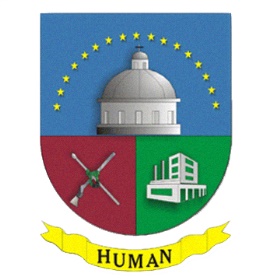 LEY DE INGRESOS DEL MUNICIPIO DE UMÁN, YUCATÁN, PARA EL EJERCICIO FISCAL 2022TÍTULO PRIMERO DISPOSICIONES GENERALESCAPÍTULO IDe la Naturaleza y el Objeto de la LeyArtículo 1.- La presente ley es de orden público y de interés social, y tiene por objeto establecer los ingresos que percibirá la Hacienda Pública del Ayuntamiento de Umán, Yucatán, a través de Dirección de Finanzas y Tesorería Municipal, durante el ejercicio fiscal del año 2022.Artículo 2.- Las personas domiciliadas dentro del Municipio de Umán, Yucatán que tuvieren bienes en su territorio o celebren actos que surtan efectos en el mismo, están obligadas a contribuir para los gastos públicos del Municipio, de la manera proporcional y equitativa que disponga la presente ley, la Ley de Hacienda para el Municipio de Umán, Yucatán, la Ley de Coordinación Fiscal, el Código Fiscal del Estado de Yucatán y los demás ordenamientos fiscales de carácter local y federal.Artículo 3.- Los ingresos que se recauden por los conceptos señalados en la presente ley, se destinarán a sufragar los gastos públicos establecidos y autorizados en el Presupuesto de Egresos del Municipio de Umán, Yucatán, así como en lo dispuesto en los convenios de coordinación fiscal y en las leyes en que se fundamenten.CAPÍTULO IIDe los Conceptos de Ingresos y su PronósticoArtículo 4.- Los conceptos por los que la Hacienda Pública del Municipio de Umán, Yucatán, percibirá ingresos, serán los siguientes:Impuestos;Derechos;Contribuciones de Mejoras;Productos;Aprovechamientos;Participaciones Federales y Estatales;Aportaciones, yIngresos Extraordinarios.Artículo 13.- El monto de las contribuciones o las devoluciones a cargo del fisco municipal se actualizarán por el transcurso del tiempo y con motivo de los cambios de precios en el país. Las cantidades actualizadas conservarán la naturaleza jurídica que tenían antes de la actualización.La falta de pago puntual de los impuestos, derechos y contribuciones de mejoras causará la actualización a que se refiere el párrafo anterior, recargos y, en su caso, gastos de ejecución. Los recargos y los gastos de ejecución son accesorios de las contribuciones y participan de su naturaleza.Artículo 14.- Las contribuciones causadas en ejercicios fiscales anteriores, pendientes de liquidación o pago se determinarán de conformidad con las disposiciones legales que rigieron en la época en que se causaron.Artículo 15.- El pago de las contribuciones, aprovechamientos y demás ingresos señalados en esta Ley se acreditará con el recibo oficial expedido por la Dirección de Finanzas y Tesorería del Municipio de Umán, Yucatán, o con los formatos de declaración sellados y tarjados por la misma Dirección. Si el pago se realiza en las instituciones de crédito o establecimiento de personas morales autorizadas, se podrá acreditar el pago mediante el formato que emita o autorice la propia Dirección para tal efecto, siempre que ostente el sello o tarjado de la máquina registradora de aquellas instituciones o personas morales. En caso de que el pago sea realizado mediante transferencia electrónica de fondos, el recibo oficial electrónico que se emita mediante el uso de las aplicaciones establecidas en el mencionado portal, podrá ser impreso en el momento del pago y servirá como comprobante del mismo. El recibo oficial electrónico a que se refiere el párrafo anterior, deberá contener el número de validación de recepción de pago en sustitución de los sellos y tarjados a que se refiere el primer párrafo de este artículo, sin dicho requisito no se podrá considerar como comprobante para acreditar el pago. Para el caso de pago de derechos por los servicios públicos que presta la administración Pública Municipal a través de sus organismos descentralizados o paramunicipales, servirá como medio para acreditar el pago los recibos que dichos organismos emitan.Artículo 16.- Las contribuciones se causarán, liquidarán y recaudarán en los términos de la Ley de Hacienda del Municipio de Umán, Yucatán, y a falta de disposición expresa acerca del procedimiento, se aplicarán supletoriamente el Código Fiscal del Estado de Yucatán, y el Código Fiscal de la Federación. Artículo 17.- El Ayuntamiento de Umán, Yucatán, podrá celebrar con el Gobierno Estatal o con el Federal, los convenios necesarios para coordinarse administrativamente en las funciones de verificación, comprobación, recaudación, determinación y cobranza, de contribuciones, créditos fiscales, y multas administrativas, ya sea de naturaleza municipal, estatal o federal. Artículo 18.- El Ayuntamiento de Umán, Yucatán, podrá establecer programas de apoyo a los contribuyentes, mismos que deberán publicarse en la Gaceta Municipal del Ayuntamiento de Umán. En dichos programas de apoyo, entre otras acciones, podrá establecerse: a) La condonación parcial de contribuciones, y aprovechamientos, así como de sus accesorios, previa solicitud motivada que por escrito el contribuyente dirija a la Dirección de Finanzas y Tesorería Municipal, para que la misma realice un análisis de la situación económica del contribuyente, valorando, en su caso, la necesidad de someterlo al Cabildo para su aprobación.b) La autorización de pagos diferidos de contribuciones y aprovechamientos, en modalidad diferente a la establecida en la Ley de Hacienda del Municipio de Umán. c) La condonación parcial de créditos fiscales causados en ejercicios anteriores con una antigüedad menor a 5 años a la fecha de su cobro o pago, previa solicitud motivada que por escrito el contribuyente dirija a la Dirección de Finanzas y Tesorería Municipal, para que la misma realice un análisis de la situación económica del contribuyente, valorando, en su caso, la necesidad de someterlo al Cabildo para su aprobación.De igual forma el Municipio de Umán, Yucatán, podrá establecer programas de estímulos que incentiven el cumplimiento de obligaciones de pago de los contribuyentes del impuesto predial. TÍTULO SEGUNDO IMPUESTOSCAPÍTULO I Impuesto PredialArtículo 19.- Son impuestos las contribuciones establecidas en la ley que deben pagar las personas físicas y morales que se encuentren en la situación jurídica o de hecho prevista por la misma y que sean distintas a las señaladas en los títulos tercero y cuarto de esta ley.El impuesto predial se determinará aplicando la tasa de 0.30% sobre el valor catastral que se calculará sobre el valor unitario de suelo y construcción y la suma de estos dará un importe, a la cual se le adicionará un factor base consistente en $20.00 a predios tipo casa-habitación sean rústicos o urbanos y en los predios ubicados en las zonas 6, 7,8 y 9, se determinarán de acuerdo a las tablas anexas, considerando que el impuesto mínimo a pagar es de $100.00 en predios urbanos y de $150.00 en predios rústicos y tablajes catastrales.Para el cálculo del impuesto predial con base en el valor catastral se tomará la siguiente.TABLA DE VALORES CATASTRALES DE TERRENO EN EL PRIMER CUADRO DE LA CIUDAD ZONIFICADOS POR MANZANAS, CALLES Y CRUZAMIENTOS.Cuando un inmueble sea otorgado en uso, goce, arrendamiento, subarrendamiento, convenio de desocupación y entrega o se permita por cualquier título o instrumento jurídico percibir una contraprestación sobre dicho inmueble, el impuesto predial se causará sobre la base de rentas, frutos civiles o de otro tipo, el impuesto se pagará mensualmente conforme a la siguiente tasa:a) Habitacional 4% mensual sobre el monto de la contraprestación. En caso de que en el Convenio no se especifique el monto de la contraprestación se sujetará a lo establecido en la Ley de Hacienda del Municipio.b) Comercial 6% mensual sobre el monto de la contraprestación.Artículo 20.- Los valores unitarios de terreno por zonas son las siguientes tarifas:ZONA CENTRO Servicios, Mercado, Zona Comercial, Iglesia etc.Las tarifas para usos diferentes al habitacional son las siguientes: $		400.00 el m2 terreno Las tarifas para habitación son las siguientes:$		300.00 el m2 terreno FRACCIONAMIENTOSLas tarifas para fraccionamientos son las siguientes:$		300.00 el m2 terreno 3) ZONA 3 HABITACIONAL NORESTE Y SURESTE San Felipe, Miguel Hidalgo, Cepeda Peraza, Bartolomé García, y parte del centro de Umán, Polígono II, Polígono III, Santa Barbará, Dzibikal.Las tarifas son las siguientes:$		250.00 el m2 terreno 4) ZONA HABITACIONAL NOROESTE Y SUROESTE Lázaro Cárdenas, San Francisco, Santiago, La Trinchera, Santa Elena, Lienzo Charro, y Felipe Carrillo Puerto. La tarifa es la siguiente:$		250.00 el m2 terreno 5) ZONA INDUSTRIAL AMPLIACIÓN CIUDAD INDUSTRIAL Umán.Las tarifas son las siguientes:$    1200.00 el m2 terreno (sobre la carretera Mérida –Umán)$    700.00 el m2 terreno (hasta dos cuadras en paralelo de la carretera Mérida - Umán)$    500.00 el m2 clasificación “sin servicios”La industria ubicada dentro de la zona de la población se la aplicará al terreno el valor correspondiente en el que este.6) ZONA DE RÚSTICOS FUERA DE LA ZONA INDUSTRIAL  La tarifa para los predios es la siguiente:$		200.00 el m2 terreno sobre carretera$		150.00 el m2 terreno sobre camino blanco $		100.00 el m2 terreno sobre brecha7) ZONA COMISARIAS Las tarifas para los predios son las siguientes:$		100.00 el m2 terreno TABLA DE ESPECIFICACIONES Y VALORES UNITARIOS DE CONSTRUCCION ES TIPO DE MODERNO (MENOS DE 50 AÑOS) TABLA (B)Definición de los criterios del Estado de conservación:TABLA DE ESPECIFICACIONES Y VALORES UNITARIOS DE CONSTRUCCION ES TIPO DE MODERNO (MENOS DE 50 AÑOS) TABLA (B)Definición de los criterios del Estado de conservación:TABLA DE ESPECIFICACIONES Y VALORES UNITARIOS DE CONSTRUCCIONES (TIPO INDUSTRIAL) TABLA (B)Definición de los criterios del Estado de conservación:Artículo 21.- Para efectos de lo dispuesto en la Ley de Hacienda del Municipio de Umán, cuando se pague el impuesto predial durante el primer mes del año fiscal en curso, el contribuyente gozará de una bonificación por pronto pago del 30%, y de 15% en el segundo mes, sobre el importe del impuesto predial determinado.Respecto a Jubilados, pensionados y personas con capacidades diferentes que acrediten la discapacidad mediante constancia expedida por la autoridad competente o exhiban tarjeta del Instituto Nacional de las Personal Adultos Mayores (INAPAM), todo el año se les aplicará una bonificación del 50%, únicamente respecto al predio de su propiedad en el que habiten, no acumulable con las bonificaciones por pronto pago realizadas en enero y febrero, excluyéndose por tal razón cualquier otro descuento o bonificación respecto a otras propiedades con las que cuente.CAPÍTULO llImpuesto Sobre Adquisición de InmueblesArtículo 22.- La base del impuesto sobre Adquisición de Inmuebles, será el valor que resulte mayor entre el precio de la adquisición, el valor contenido en la cédula catastral vigente, el valor contenido en el avalúo pericial expedido por las autoridades fiscales, las instituciones de crédito, la Comisión de Avaluó de Bienes Nacionales o por corredor público, valuador con cédula profesional de postgrado en valuación expedida por la Secretaría de Educación Pública, por ende se calculará aplicando la tasa del 2 % a la base gravable señalada en el artículo 57 de la Ley de Hacienda del Municipio de Umán, Yucatán.CAPÍTULO lllImpuesto sobre Diversiones y Espectáculos Públicos Artículo 23.- La base del impuesto sobre diversiones y espectáculos públicos se calculará sobre el monto total de los ingresos percibidos por los actos, diversiones y espectáculos públicos señalados en el artículo 64 de la Ley de Hacienda del Municipio de Umán.El impuesto se determinará aplicando a la base antes referida, la tasa que para cada evento diario se establece a continuación:TÍTULO TERCERO DERECHOSCAPÍTULO lDerechos por Servicios, Licencias y PermisosArtículo 24.- Por el otorgamiento de las licencias o permisos a que hace referencia la Ley de Hacienda del Municipio de Umán, Yucatán, se causarán y pagarán derechos de conformidad con las tarifas establecidas en los siguientes artículos.Artículo 25.- Las licencias de funcionamiento que expida la Dirección de Finanzas y Tesorería Municipal, serán cobradas de acuerdo a las siguientes tarifas: Artículo 26.- En el otorgamiento de la anuencia de uso de suelo, para el funcionamiento de giros relacionados con la venta de bebidas alcohólicas, se cobrará un derecho de acuerdo a las siguientes tarifas:Cuando por su denominación algún establecimiento no se encuentre comprendido en la clasificación anterior, se ubicará en aquél que por sus características le sea más semejante.Todas las tarifas de esta sección se calcularán con base en el Unidad de Medida y Actualización por cada licencia.Artículo 27.- A los permisos provisionales para el funcionamiento de eventos en los que se vayan a expender bebidas alcohólicas, se les aplicará la cuota de 10 veces la Unidad de Medida y Actualización.De igual manera, los permisos provisionales para comercialización por temporadas especiales o festivas en los que se vayan a expender bebidas alcohólicas, se les aplicará una cuota de 30 veces la Unidad de Medida y actualización. Siendo que para el caso de que dicho permiso provisional lo solicite una persona física o moral que tenga en funcionamiento uno o varios establecimientos, la cuota deberá cubrirla por cada uno de los establecimientos en los que se expenda el producto.Artículo 28.- Para el otorgamiento de licencias nuevas de funcionamiento de giros relacionados con la prestación de servicios que incluyan el expendio de bebidas alcohólicas se aplicarán las tarifas que se relacionan a continuación:Cuando por su denominación algún establecimiento no se encuentre comprendido en la clasificación anterior, se ubicará en aquél que por sus características le sea más semejante.Artículo 29.- Por el otorgamiento de la revalidación de licencias para el funcionamiento de los establecimientos que se relacionan en los artículos 26 y 28 de esta ley, se pagará un derecho conforme a las siguientes tarifas:Cuando por su denominación algún establecimiento no se encuentre comprendido en la clasificación anterior, se ubicará en aquél que por sus características le sea más semejante.La tarifa por la ampliación de horario y la autorización para laborar en días especiales será de 6 veces la unidad de medida y actualización por cada día, previo análisis de factibilidad por parte de la Secretaría Municipal. Artículo 30.- Para el otorgamiento de las licencias para instalación de anuncios de toda índole, causarán y pagarán derechos conforme a la siguiente tabla:Artículo 31.- Por el otorgamiento de los permisos para luz y sonido, verbenas y otros similares se causarán y pagarán derechos de 9 unidades de medida de actualización por día.Artículo 32.- Por el permiso para el cierre de calles por fiestas o cualquier evento o espectáculo en la vía pública, se pagará la cantidad de 3 unidades de medida y actualización por día.Artículo 33.- Por el otorgamiento de los permisos para cosos taurinos, se causarán y pagarán derechos por la cantidad de 28.5 unidades de medida y actualización por día.CAPÍTULO IIDe los servicios que presta la Dirección de Desarrollo Urbano y Obras PúblicasArtículo 34.- Por el otorgamiento de las licencias o permisos a que hace referencia la Ley de Hacienda del Municipio de Umán, Yucatán, se causarán y pagarán derechos de conformidad con las tarifas establecidas en los siguientes artículos.Las bases para el cobro de los derechos mencionados en el artículo que antecede, serán: El número de metros lineales. El número de metros cuadrados. El número de metros cúbicos.El número de predios, departamentos o locales resultantes. El servicio prestadoAsí tenemos que causarán el pago de derechos los siguientes servicios que se soliciten a la Dirección de Desarrollo Urbano y Obras Públicas, consistentes en: I. POR EL ANÁLISIS DE FACTIBILIDAD DE USO DE SUELOII. LICENCIAS DE USO DEL SUELO.II.I. Licencia de Uso del Suelo para el trámite de la Licencia para Construcción.II.II. Licencia de Uso del Suelo para el trámite de la Licencia de Funcionamiento Municipal.III. CONSTANCIA DE ALINEAMIENTO.IV. FACTIBILIDAD DE DIVISIÓN DE PREDIO.V. TRABAJOS DE CONSTRUCCIÓN.VI. CONSTANCIA DE TERMINACIÓN DE OBRA.VII. LICENCIA DE URBANIZACIÓN.VIII. PERMISO DE EXPLOTACIÓNIX. VALIDACIÓN DE PLANOS.X. OTORGAMIENTO DE CONSTANCIA A QUE SE REFIERE LA LEY SOBRE RÉGIMEN DE PROPIEDAD Y CONDOMINIO INMOBILIARIO DEL ESTADO DE YUCATÁN.XI. VISITAS DE INSPECCIÓN.XII. REVISIÓN PREVIA DE TODOS LOS PROYECTOS DE URBANIZACIÓN E INFRAESTRUCTURA URBANA, PARA LOS CASOS DONDE SE REQUIERA UNA SEGUNDA O POSTERIOR REVISIÓN. XIII. POR LA EXPEDICIÓN DEL OFICIO DE INFORMACIÓN DEL TIPO DE ZONA EN LA QUE SE UBICAN LOS BIENES INMUEBLES, DE CONFORMIDAD CON LO ESTABLECIDO EN EL PROGRAMA DE DESARROLLO URBANO DEL MUNICIPIO DE UMÁN.XIV. EMISIÓN DE COPIAS SIMPLES Y/O COPIAS CERTIFICADAS DE CUALQUIER DOCUMENTACIÓN CONTENIDA EN LOS EXPEDIENTES DE LA DIRECCIÓN DE DESARROLLO URBANO Y OBRAS PÚBLICAS:XV. COPIA ELECTRÓNICA DE PLANOS APROBADOS POR LA DIRECCIÓN DE DESARROLLO URBANO Y OBRAS PÚBLICAS EN DISCO COMPACTO NO REGRABABLE.   XVI. AUTORIZACIÓN DE LA CONSTITUCIÓN DE DESARROLLO INMOBILIARIO.XVII. AUTORIZACIÓN DE LA MODIFICACIÓN DE LA CONSTITUCIÓN DE DESARROLLO INMOBILIARIO. XVIII. SANCIONES PECUNARIAS.Los derechos por los servicios indicados con antelación se pagarán conforme lo siguiente:I. POR EL ANÁLISIS DE FACTIBILIDAD DE USO DE SUELOII. LICENCIAS DE USO DEL SUELO.II.I. Licencia de Uso del Suelo para el trámite de la Licencia para Construcción.II.II. Licencia de Uso del Suelo para el trámite de la Licencia de Funcionamiento Municipal.V.TRABAJOS DE CONSTRUCCIÓN.V.I. PARTICULARES:V.II. TRABAJOS DE CONSTRUCCIÓN DE INFONAVIT, BODEGAS, INDUSTRIA, COMERCIO Y GRANDES CONSTRUCCIONES:V.III. Actualización de permiso de construcción. Se cobrará la diferencia que se dé respecto a lo que se cobró (permiso original) con lo que se pagaría si lo estuviera tramitando actualmente.VI. CONSTANCIA DE TERMINACIÓN DE OBRA.VII. LICENCIA DE URBANIZACIÓN XI. VISITAS DE INSPECCIÓN.XIV. EMISIÓN DE COPIAS SIMPLES DE CUALQUIER DOCUMENTACIÓN CONTENIDA EN LOS EXPEDIENTES DE LA DIRECCIÓN DE DESARROLLO URBANO Y OBRAS PÚBLICAS:XV. COPIA ELECTRÓNICA DE PLANOS APROBADOS POR LA DIRECCIÓN DE DESARROLLO URBANO Y OBRAS PÚBLICAS EN DISCO COMPACTO NO REGRABABLE. XVI. AUTORIZACIÓN DE LA CONSTITUCIÓN DE DESARROLLO INMOBILIARIO.XVII. AUTORIZACIÓN DE LA MODIFICACIÓN DE LA CONSTITUCIÓN DE DESARROLLO INMOBILIARIO. En todos los supuestos no previstos respecto al cobro de los derechos señalados en éste capítulo, es decir, que no se encuentren comprendidos en algunas de las clasificaciones anteriores, se realizará el cobro considerando aquél que por sus características le sea más semejante.XVIII. SANCIONES PECUNARIAS. Se estará a lo establecido en las disposiciones del Reglamento de Construcciones del Municipio de Umán, Capítulo LXXXIX.- Sanciones pecunarias y legislación aplicable.CAPÍTULO IlIDerechos por Servicios de Catastro Artículo 35.- Los servicios que presta la dirección del Catastro Municipal se causará derechos de conformidad con la siguiente tarifa:Asimismo, los predios destinados a casa-habitación con cédula con antigüedad mayor a dos años, deberán cumplir con lo establecido en el Reglamento de Catastro o el Catalogo de Trámites y Servicios emitidos por la Dirección de Catastro, así como en el Reglamento de Construcciones del Municipio de Umán, para la debida y correcta actualización de los valores consignados en la respectiva cédula catastral para poder realizar dicho trámite.Artículo 37.- No causarán derecho alguno las divisiones o fracciones de terrenos localizados en zonas rusticas, que sean destinadas plenamente a la producción agrícola o ganadera, siempre y cuando los interesados acrediten con documento expedido por autoridad competente, que se encuentran en el supuesto.Artículo 40.- Quedan exentas del pago de los derechos que establece esta sección las instituciones públicas de los tres órdenes de gobierno.CAPÍTULO IVDerechos por Servicios de Vigilancia y los relativos a la VialidadArtículo 41.-  Este derecho se pagará conforme a lo siguiente:I.-  Por servicios de vigilancia:Se cobrará una cuota de 5 veces la unidad de medida y actualización por elemento y por cada turno de servicio. II.- Por permisos relacionados con la vialidad de vehículos de carga:Por cada maniobra de carga y descarga en la vía pública, de vehículos con capacidad de carga mayor de 10,000 kilos, se pagará una cuota equivalente a cuatro veces la unidad de medida y actualización. b) Por transitar en el primer cuadro de la ciudad, en ruta y horario determinado, fuera del horario autorizado por la norma respectiva, con vehículos de capacidad de carga mayor de 3,500 kilos, se pagará una cuota equivalente a siete Unidades de Medida y Actualización. III.- Por permisos para actividades que requieran la ocupación de la vía pública: Por trabajo de extracción de aguas negras o desazolve de pozos, se pagará una cuota equivalente a seis veces la unidad de medida y actualización. Por cierre total de calle, por cada día o fracción de éste, se pagará una cuota equivalente a cinco veces la unidad de medida y actualización. Por cierre parcial de calle por cada día o fracción de éste, se pagará una cuota equivalente a tres veces la unidad de medida y actualización.En caso de contravenirse los supuestos señalados en este artículo, se aplicarán las sanciones previstas en el Bando de Policía y Buen Gobierno del Municipio de Umán, independientemente de las multas y sanciones en las que se incurran por transgresión a otras disposiciones administrativas de naturaleza municipal. CAPÍTULO VDerechos por los Servicios de CorralónArtículo 42- Por la estadía en el corralón se pagará un derecho por un monto diario de acuerdo a la siguiente clasificación:En caso de contravenirse los supuestos señalados en este artículo, se aplicarán las sanciones previstas en el Bando de Policía y Buen Gobierno del Municipio de Umán, independientemente de las multas y sanciones en las que se incurran por transgresión a otras disposiciones administrativas de naturaleza municipal, quedando estas como multas al bando de policía y buen gobierno por la cantidad de $800.00 (ochocientos pesos sin centavos 00/100 moneda nacional) las faltas incurridas por sustancias enervantes y/o drogas por la cantidad de $1,500.00 (mil quinientos pesos sin centavos 00/100 moneda nacional).CAPÍTULO VIDerechos por Servicios de Recolección de Residuos Sólidos ylimpieza de Bienes InmueblesArtículo 43.- Por los derechos correspondientes al servicio de limpia, mensualmente se causará y pagará una tarifa de conformidad con la siguiente tabla: I.- Recolección de basura.A) Habitacional1.- Por recolección periódica 0.38 veces la Unidad de Medida y Actualización vigente por mes.B) Comercial1.- Tarifa fija por recolección periódica 0.87 veces la Unidad de Medida y Actualización al mes, más generación entre 10 y no más de 20 kg diarios.2.- Por recolección periódica .56 veces la Unidad de Medida y Actualización por cada tambor, generación arriba de 20 kg diarios.C) Industrial1.- Por recolección periódica 0.56 veces la Unidad de Medida y Actualización por cada tambor de 200 kg. equivalente a 2 bolsas de .90 x 1.20 m.2.- Por cada viaje de recolección por tonelada y/o metro cubico 18.35 veces la Unidad de Medida y Actualización vigente.I.- Limpieza de terreno baldíoPor metro cuadrado .310 veces la Unidad de Medida y Actualización vigente.II.- Por el uso de basureros propiedad del municipio se cobrará:                                                                                    UMASin afectar lo mencionado anteriormente, los usuarios del servicio de recolección de basura doméstico que paguen al Municipio, en una sola exhibición, el importe anual por este servicio, gozarán de un descuento del 20% de la tarifa que corresponda, siempre que dicho pago se realice durante los meses de enero y febrero de cada año.Los concesionarios o empresas prestadoras del servicio de recolección de basura, no podrán exceder los cobros establecidos en la primera fracción de este artículo.CAPÍTULO VIIDerechos por Servicios de Agua Potable, Alcantarillado y Saneamiento.Artículo 44.- Por los servicios que preste que preste el Municipio por conducto del Sistema de Agua potable y Alcantarillado (SAPAMUY), se pagarán lo siguiente:TARIFAS DE SERVICIO DE AGUA POTABLE Y ALCANTARILLADO.A criterio del Consejo Directivo del SAPAMUY, se podrán otorgar durante el primer semestre del ejercicio fiscal 2022, descuentos a los usuarios con servicio de tarifa no medida que estén al día con sus pagos.TARIFAS DE CONTRATOS.TARIFAS POR DICTÁMENES.TARIFAS POR DERECHOS DE FRACCIONADOR.Los montos que deberá pagar el fraccionador en concepto de derecho para hacer uso de la red de agua potable son los siguientes:A criterio del Consejo Directivo del SAPAMUY, se podrá otorgar un descuento en el pago de los derechos a los fraccionadores que construyan viviendas de tipo I y II, el cual no podrá exceder el 25%.Además de los derechos de fraccionador, se cobrará la tarifa de los derechos por supervisión de las obras de Agua Potable (Red Hidráulica y Tanque Elevado) Alcantarillado y Saneamiento; de acuerdo a la siguiente tabla:TARIFAS POR DESLIMITACIÓN Y RECONEXIÓN.TARIFAS POR OTROS CARGOS.El cobro del derecho por colocación de tomas para los comercios se realizará de acuerdo a la siguiente tabla:TARIFAS POR MULTAS.CAPÍTULO VIIIDerechos por Servicio de Rastro y Supervisión Sanitaria de Matanza de Animales de ConsumoArtículo 45.- Son objeto de estos derechos los servicios de rastro, el transporte, matanza, guarda en corrales, peso en básculas que de manera enunciativa pero no limitativa se señalan, e inspección fuera del rastro de animales y de carne fresca o en canal, así como la supervisión realizada por el Ayuntamiento para la autorización de matanza de animales de consumo, por tal motivo se cubrirán las siguientes tarifas:Por supervisión sanitaria:I.- Ganado vacuno	 .54 UMA por cabeza.II.- Ganado porcino 	 .36 UMA por cabezaIII.- Ganado Caprino .25 UMA por cabezaPor autorización de matanza:I.- Ganado vacuno	.36 UMA por cabeza.II.- Ganado porcino	.36 UMA por cabeza.III.- Ganado Caprino .36 UMA por cabeza.Por autorización a matarifesI.- Ganado vacuno           .36 UMA por cabeza.II.- Ganado porcino          .36 UMA por cabeza.III.- Ganado Caprino        .36 UMA por cabeza.Los derechos por servicio de uso de corrales del rastro se pagarán de acuerdo a la siguiente tarifa:I.- Ganado vacuno		.36 UMA por cabeza y por díaII.- Ganado porcino		.30 UMA por cabeza y por díaIII.- Ganado Caprino         	.30 UMA por cabeza y por díaLos derechos por servicio de transporte, se pagará de acuerdo a la siguiente tarifa:I.- Ganado vacuno		.36 UMA por cabeza y por díaII.- Ganado porcino		.36 UMA por cabeza y por díaIII.- Ganado caprino     	.36 UMA por cabeza y por díaCAPÍTULO IXDerechos por Servicios de Certificados y ConstanciasArtículo 46.- Por los certificados y constancias que expida la autoridad municipal, se pagarán las cuotas siguientes:  I.- Por cada certificado que expida el Ayuntamiento……………………………………   	  .55 UMA II.- Por cada copia certificada que expida el Ayuntamiento……………………………………. 	  .04 UMAIII.- Por cada constancia que expida el Ayuntamiento……………………...……………. 	  .55 UMAIV.- Por cada copia simple que expida el Ayuntamiento……………………………………….          .02 UMACAPÍTULO XDerechos por el uso y aprovechamiento de los Bienes de Dominio Público del Patrimonio MunicipalArtículo 47.- Los derechos por servicios de mercados se causarán y pagarán de conformidad con las siguientes tarifas:Puestos (ambulantes) en la vía pública  Pequeño (2m x 1m)                                                     $ 12.00 x díaMediano (3m x 1m)                                                      $ 18.00 x díaGrande (10m x 1m)                                                      $ 30.00 x díaVendedores ambulantes con camioneta                      $ 12.00 x díaCAPÍTULO XIDerechos por el Servicio Público de PanteonesArtículo 48.- Los derechos a que se refiere este capítulo, se causarán y pagarán conforme a las siguientes cuotas:I.- Servicios:                                                                                                            V.U.M.ALo trabajos en el interior del cementerio, serán los que consistan en:En las fosas o criptas para niños, las tarifas aplicadas a cada uno de los conceptos serán el 50% de las aplicadas por los adultos.CAPÍTULO XIIDerechos por Servicios de la Unidad de Acceso a la InformaciónArtículo 49.- Los derechos a que se refiere este capítulo se pagarán de conformidad con las siguientes cuotas:  l.- Por copia simple……………………………………………      .06 UMA ll. - Por copia certificada …………………………………….     .5 UMAlll. - Por información transferida a discos magnéticos y discos compactos……………………………………………………………  1 UMAlV.- Por información transferida a discos en formato DVD y USB………………………………………………………………….    1.5 UMACAPÍTULO XIIIDerechos por Servicio de Alumbrado PúblicoArtículo 50.- El derecho que se cubrirá por el servicio de alumbrado público será el que resulte de aplicar la tarifa que se describe en la Ley de Hacienda del Municipio de Umán, Yucatán, por tanto será equivalente a una tarifa mensual obtenida como resultado de dividir el costo anual global general actualizado erogado por el municipio en la prestación de este servicio, entre el número de usuarios registrados en la Comisión Federal de Electricidad y el número de predios rústicos o urbanos detectados que no están registrados en la Comisión Federal de Electricidad.El resultado será dividido entre 12, y lo que dé como resultado de esta operación se cobrará en cada recibo que la Comisión Federal de Electricidad expida, y su monto no podrá ser superior al 5% de las cantidades que deban pagar los contribuyentes en forma particular, por el consumo de energía eléctrica.Los propietarios o poseedores de predios rústicos o urbanos que no estén registrados en la Comisión Federal de Electricidad, pagarán la tarifa resultante mencionada en el párrafo anterior, mediante el recibo que para tal efecto expida la Tesorería Municipal.CAPÍTULO XIVDerechos por Servicios que presta la Dirección de Transporte MunicipalArtículo 51.- Los derechos a que se refiere la Ley de Hacienda del Municipio de Umán, Yucatán, secubrirán conforme a las siguientes tarifas:										UMAPermiso de prestación de servicio público de transporte público   0.60Emisión de tarjetones para operadores de transporte del servicio público          								     0.60Renovación de tarjetones para operadores de transporte público 0.60                                          Altas de unidades del transporte público de pasajeros                     0.60Bajas de unidades del transporte urbano de pasajeros    	     0.60                               Servicio de credencialización                                                         1.50                                                                     Reposición de credencial       			                         1.00Trámites personas con capacidades diferentes       		     1.00                                      CAPÍTULO XVOtros Servicios Prestados por el AyuntamientoArtículo 52.- Las personas físicas y morales que soliciten los servicios que a continuación se detallan estarán obligadas al pago de los derechos conforme a lo siguiente tarifa: TÍTULO CUARTOCONTRIBUCIONES ESPECIALESCAPÍTULO ÚNICO Contribuciones Especiales por MejorasArtículo 53.- Son contribuciones de mejoras las cantidades que la Hacienda Pública Municipal tiene derecho de percibir de la ciudadanía directamente beneficiada, como aportación a los gastos que ocasione la realización de obras de mejoramiento o la prestación de un servicio de interés general, emprendidos para el beneficio común.La base para calcular esta contribución será el costo unitario de las obras, que se obtendrá dividiendo el costo de las mismas, entre el número de metros de cada área concesionada en el mercado o la zona de éste donde se ejecuten las obras.La tasa será el porcentaje que se convenga, y se aplicará al precio unitario por metro cuadrado de la superficie concesionada.Dicha contribución se causará independientemente de que la obra hubiera sido o no solicitada por los vecinos, desde el momento en que se inicie.TÍTULO QUINTO PRODUCTOSCAPÍTULO IProductos Derivados de Bienes InmueblesArtículo 54.- El Municipio percibirá productos derivados de sus bienes inmuebles por los siguientes conceptos: I.- Arrendamiento o enajenación de bienes inmuebles; II.- Por arrendamiento temporal o concesión por el tiempo útil de locales ubicados en bienes de dominio público, tales como mercados, plazas, jardines, unidades deportivas y otros bienes destinados a un servicio público, yIII.- Por concesión del uso del piso en la vía pública o en bienes destinados a un servicio público como unidades deportivas, plazas y otros bienes de dominio público.Por derecho de piso a vendedores con puestos semifijos se pagará una cuota diaria de $ 2.50 por metro cuadrado asignado.En los casos de vendedores ambulantes se establecerá una cuota fija de $ 5.00 por día.CAPÍTULO IIProductos Derivados de Bienes MueblesArtículo 55.- El Municipio podrá percibir productos por concepto de la enajenación de sus bienes muebles, siempre y cuando éstos resulten innecesarios para la administración municipal, o bien que resulte incosteable su mantenimiento y conservación, debiendo sujetarse las enajenaciones a las reglas establecidas en la Ley de Gobierno de los Municipios del Estado de Yucatán.CAPÍTULO III Productos FinancierosArtículo 56.- El Municipio percibirá productos derivados de las inversiones financieras que realice transitoriamente con motivo de la percepción de ingresos extraordinarios o períodos de alta recaudación. Dichos depósitos deberán hacerse eligiendo la alternativa de mayor rendimiento financiero siempre y cuando, no se límite la disponibilidad inmediata de los recursos conforme las fechas en que éstos serán requeridos por la administración.CAPÍTULO IV Otros ProductosArtículo 57.- El Municipio percibirá productos derivados de sus funciones de derecho privado, por el ejercicio de sus derechos sobre bienes ajenos y cualquier otro tipo de productos no comprendidos en los tres capítulos anteriores.TÍTULO SEXTO APROVECHAMIENTOSCAPÍTULO IAprovechamientos Derivados por Sanciones MunicipalesArtículo 58.- Son aprovechamientos los ingresos que percibe el Estado por funciones de derecho público distintos de las contribuciones. Los ingresos derivados de financiamiento y de los que obtengan los organismos descentralizados y las empresas de participación estatal.El Municipio percibirá aprovechamientos derivados de Infracciones por faltas administrativas, Infracciones por faltas de carácter fiscal y Sanciones por falta de pago oportuno de créditos fiscales.Dichas infracciones consistirán en las siguientes:I.- La falta de presentación o la presentación extemporánea de los avisos, declaraciones o manifestaciones que exige esta Ley. No cumplir con los requerimientos de las autoridades fiscales para presentar alguno de los documentos a que se refiere este inciso, o cumplir fuera de los plazos señalados en los mismos;II.- La falta de cumplimiento de las obligaciones establecidas en esta ley, a los fedatarios públicos, las personas que tengan funciones notariales, los empleados y funcionarios del Registro Público de la Propiedad y de Comercio del Estado de Yucatán y a los que por cualquier medio evadan o pretendan evadir, dicho cumplimiento; III.- La falta de empadronamiento de los obligados a ello, en la Tesorería Municipal; IV.- La falta de revalidación de la licencia municipal de funcionamiento; V.- La falta de presentación de los documentos que conforme a esta Ley, se requieran para acreditar el pago de las contribuciones municipales; VI.- La ocupación de la vía pública, con el objeto de realizar alguna actividad comercial sin contar con el permiso correspondiente, y, VII.- La matanza de ganado fuera de los rastros públicos municipales, sin obtener la licencia o la autorización respectiva.VIII.- Resistirse por cualquier medio a las visitas de inspección, a las intervenciones, no suministrar los datos e informes que legalmente puedan exigir las autoridades fiscales y, en general, negarse a proporcionar los elementos que se requieran para el desarrollo de las visitas domiciliarias;IX.- Proporcionar o manifestar datos falsos a la autoridad fiscal, de conformidad con lo establecido en esta Ley. X.- Construir, armar, operar, utilizar, destinar, arrendar y cualquier acción de cualquier índole relacionadas de antenas, torres  o aparatos de transmisión de señales de telecomunicación y/o radiodifusión, gasoductos, redes de fibra óptica sin contar con el permiso o licencia y no pagar los derechos que correspondan y/o no cumplir con cada unos de los requisitos de la reglamentación de la Dirección de Desarrollo Urbano y Obras Publicas, Dirección de Protección Civil y Direcciones del H. Ayuntamiento que apliquen y/o otras autoridades competentes cuya legislación y reglamentación se pueda usar supletoriamente y aplique.A quienes cometan dichas infracciones les aplicarán las siguientes sanciones:I.-  Multa de 10 a 15 veces la unidad de medida y actualización, a las comprendidas en las fracciones I, III, IV y V.II.-  Multa de 25 a 30 veces la unidad de medida y actualización, a la establecida en la fracción VI.III.-  Multa de 50 a 60 veces la unidad de medida y actualización, a la establecida en la fracción II.IV.-  Multa de 150 a 170 veces la unidad de medida y actualización, a la establecida en la fracción VII.V.-  Multa de 50 a 60 veces la unidad de medida y actualización, a la establecida en las fracciones VIII y IX.VI.- Multa de 5,000 a 10,000 veces la unidad de medida y actualización a la establecida en la fracción X, o hasta dos veces el valor de las acciones, obras o construcciones realizadas, establecidas en el Reglamento de Construcciones del Municipio de Umán y/o en la reglamentación correspondiente de la materia de aplicación supletoria de autoridades competentes. Para el caso de las infracciones previstas en las fracciones III y IV de éste artículo 58 de esta ley, sin perjuicio de la sanción que corresponda, el Director de Finanzas y Tesorero Municipal, quedará facultado para ordenar la clausura temporal del comercio, negocio o establecimiento que corresponda, por el tiempo que subsista la infracción.Para el caso de las infracciones previstas en la fracción X de éste artículo 58 de esta ley, sin perjuicio de la sanción que corresponda, el Director de Desarrollo Urbano y Obras Públicas solo o conjuntamente con el Director de Protección Civil, quedará facultado para ordenar la clausura temporal del sitio o establecimiento que corresponda, por el tiempo que subsista la infracción.CAPÍTULO IIAprovechamientos Derivados de Recursos Transferidos al MunicipioArtículo 59.- Corresponderán a este capítulo de ingresos, los que perciba el municipio por cuenta de:Cesiones;Herencias;Legados;Donaciones;Adjudicaciones judiciales;Adjudicaciones administrativas;Subsidios de otro nivel de gobierno;Subsidios de organismos públicos y privados, yMultas impuestas por autoridades administrativas federales no fiscales.CAPÍTULO III Aprovechamientos DiversosArtículo 60.- El Municipio percibirá aprovechamientos derivados de otros conceptos no previstos en los capítulos anteriores, cuyo rendimiento, ya sea en efectivo o en especie, deberá ser ingresado al erario municipal, expidiendo de inmediato el recibo oficial respectivo.TÍTULO SÉPTIMO PARTICIPACIONES Y APORTACIONESCAPÍTULO ÚNICOParticipaciones Federales, Estatales y AportacionesArtículo 61.- Son participaciones y aportaciones, los ingresos provenientes de contribuciones y aprovechamientos federales, estatales y municipales que tienen derecho a percibir el Estado y sus Municipios, en virtud de su adhesión al Sistema Nacional de Coordinación Fiscal o de las leyes fiscales relativas y conforme a las normas que establezcan y regulen su distribución.La Hacienda Pública Municipal percibirá las participaciones estatales y federales determinadas en los convenios relativos y en la Ley de Coordinación Fiscal del Estado de Yucatán.TÍTULO OCTAVOINGRESOS EXTRAORDINARIOSCAPÍTULO ÚNICODe los Empréstitos, Subsidios y los Provenientes del Estado o la FederaciónArtículo 62.- Son ingresos extraordinarios los empréstitos, los subsidios o aquellos que el Municipio reciba de la Federación o del Estado, por conceptos diferentes a participaciones o aportaciones y los decretados excepcionalmente.Transitorios:ARTICULO PRIMERO. - Este Decreto entrará en vigor el día uno de enero del año dos mil veintidós, previa su publicación en el Diario Oficial del Gobierno del Estado.ARTÍCULO SEGUNDO. - Se derogan todas las disposiciones legales que eximan a los particulares del pago de las contribuciones previstas en esta Ley con excepción de las que dispone la misma que otorguen beneficios fiscalesARTÍCULO TERCERO. - Para poder percibir aprovechamientos vía infracciones por faltas administrativas, el Ayuntamiento deberá contar con los reglamentos municipales respectivos, los que establecerán los montos de las sanciones correspondientes.ARTÍCULO CUARTO. - En el ejercicio fiscal 2022 el importe anual a pagar por los contribuyentes del impuesto predial base valor catastral, para el caso de los predios cuyo valor catastral sea menor o igual a $200,000.00 el impuesto predial base valor catastral no podrá exceder de un 6% del que les haya correspondido durante el ejercicio inmediato anterior, para el caso de los predios cuyo valor catastral sea igual o superior a $200,000.01 el impuesto predial valor catastral no podrá exceder de un 10% del que les haya correspondido durante el ejercicio inmediato anterior. Este comparativo se efectuará solamente sobre el impuesto principal, sin tomar en consideración, bonificaciones, exenciones, reducciones, estímulos o accesorios legales.Se exceptúan de lo dispuesto en los dos párrafos que anteceden:I.	Los predios que, como resultado de alguna modificación en su superficie de terreno, construcción, así como de tipología de su construcción, haya aumentado en más de un 50% el valor catastral que tenían antes de dichas modificaciones, de conformidad con las disposiciones legales aplicables, en cuyo caso aplicará el cálculo establecido en el Artículo: 19 y 20 de la presente ley.II.	Los predios que fueron objeto de traslación de dominio a partir del ejercicio inmediato anterior, en cuyo caso aplicará el cálculo establecido en el Artículo 22 de la presente ley.Artículo 5.- Los impuestos que el municipio percibirá se clasificarán como sigue:  Artículo 5.- Los impuestos que el municipio percibirá se clasificarán como sigue:  Impuestos $       29,957,500.00 Impuestos sobre los ingresos: $            157,500.00 > Impuesto sobre Espectáculos y Diversiones Públicas $            157,500.00 Impuestos sobre el patrimonio $       13,900,000.00 > Impuesto Predial $       13,900,000.00 Impuestos sobre la producción, el consumo y las transacciones $       15,900,000.00 > Impuesto sobre Adquisición de Inmuebles $       15,900,000.00 Accesorios $                              -   > Actualizaciones y Recargos de Impuestos $                              -   > Multas de Impuestos $                              -   > Gastos de Ejecución de Impuestos $                              -   Otros Impuestos $                              -   Impuestos no comprendidos en las fracciones de la Ley de Ingresos causadas en ejercicios fiscales anteriores pendientes de liquidación o pago $                              -   Impuestos no comprendidos en las fracciones de la Ley de Ingresos causadas en ejercicios fiscales anteriores pendientes de liquidación o pago $                              -   Artículo 6.- Los derechos que el municipio percibirá se causarán por los siguientes conceptos:Artículo 6.- Los derechos que el municipio percibirá se causarán por los siguientes conceptos:Derechos $       25,999,000.00 Derechos por el uso, goce, aprovechamiento o explotación de bienes de dominio público $         1,890,000.00 Derechos por el uso, goce, aprovechamiento o explotación de bienes de dominio público $         1,890,000.00 > Por el uso de locales o pisos de mercados, espacios en la vía o parques públicos $         1,715,000.00 > Por el uso y aprovechamiento de los bienes de dominio público del patrimonio municipal $            175,000.00 > Por el uso y aprovechamiento de los bienes de dominio público del patrimonio municipal $            175,000.00 Derechos por prestación de servicios $       12,970,000.00 > Servicios de Agua potable $       10,000,000.00 > Servicio de Alumbrado público $                              -   > Servicio de Limpia, Recolección, traslado y disposición final    de residuos $         1,285,000.00 > Servicio de Limpia, Recolección, traslado y disposición final    de residuos $         1,285,000.00 > Servicio de Limpia de predios baldíos> Servicio de Mercados y centrales de abasto> Servicio de Mercados y centrales de abasto> Servicio de Panteones> Servicio de Rastro $            265,000.00               > Servicios de Seguridad pública y Vialidad> Servicio de Catastro $         1,420,000.00 Otros Derechos $       11,139,000.00 > Licencias de funcionamiento y Permisos $       10,110,000.00 > Servicios que presta la Dirección de Obras Públicas y Desarrollo Urbano> Servicios que presta la Dirección de Obras Públicas y Desarrollo Urbano> Expedición de certificados, constancias, copias, fotografías y formas oficiales $            176,000.00 > Expedición de certificados, constancias, copias, fotografías y formas oficiales $            176,000.00 > Servicio de Supervisión Sanitaria de Matanza de Ganado> otros derechos $            853,000.00 Accesorios $                              -   > Actualizaciones y Recargos de Derechos> Multas de Derechos> Gastos de Ejecución de DerechosDerechos no comprendidos en las fracciones de la Ley de Ingresos causadas en ejercicios fiscales anteriores pendientes de liquidación o pago $                              -   Artículo 7.- Las contribuciones especiales que la Hacienda Pública Municipal tiene derecho de percibir, serán las siguientes:Artículo 7.- Las contribuciones especiales que la Hacienda Pública Municipal tiene derecho de percibir, serán las siguientes:Contribuciones de mejoras $                              -   Contribución de mejoras por obras públicas $                              -   > Contribuciones de mejoras por obras públicas $                              -   > Contribuciones de mejoras por servicios públicos $                              -   Contribuciones de Mejoras no comprendidas en las fracciones de la Ley de Ingresos causadas en ejercicios fiscales anteriores pendientes de liquidación o pago $                              -   Artículo 8.- Los ingresos que la Hacienda Pública Municipal percibirá por concepto de productos, serán las siguientes:Artículo 8.- Los ingresos que la Hacienda Pública Municipal percibirá por concepto de productos, serán las siguientes:Productos $               65,000.00 Productos de tipo corriente $               65,000.00 >Derivados de Productos Financieros $               65,000.00 Productos de capital $                              -   > Arrendamiento, enajenación, uso y explotación de bienes muebles del dominio privado del Municipio. $                              -   > Arrendamiento, enajenación, uso y explotación de bienes Inmuebles del dominio privado del Municipio. $                              -   Productos no comprendidos en las fracciones de la Ley de Ingresos causadas en ejercicios fiscales anteriores pendientes de liquidación o pago $                              -   > Otros Productos $                              -   Artículo 9.- Los ingresos que la Hacienda Pública Municipal percibirá por concepto de aprovechamientos, se clasificarán de la siguiente manera:Artículo 9.- Los ingresos que la Hacienda Pública Municipal percibirá por concepto de aprovechamientos, se clasificarán de la siguiente manera:Aprovechamientos $         5,315,000.00 Aprovechamientos de tipo corriente $         5,315,000.00 > Infracciones por multas o faltas administrativas $         5,092,000.00 > Sanciones por faltas al reglamento de tránsito $            193,000.00 > Cesiones $                              -   > Herencias $                              -   > Legados $                              -   > Donaciones $                              -   > Adjudicaciones Judiciales $                              -   > Adjudicaciones administrativas $                              -   > Subsidios de otro nivel de gobierno $                              -   > Subsidios de organismos públicos y privados $                              -   > Multas impuestas por autoridades federales, no fiscales $                              -   > Convenidos con la Federación y el Estado (Zofemat, Capufe, entre otros) $                              -   > Aprovechamientos diversos de tipo corriente $               30,000.00 Aprovechamientos de capital  $                              -   Aprovechamientos no comprendidos en las fracciones de la Ley de Ingresos causadas en ejercicios fiscales anteriores pendientes de liquidación o pago $                              -   Artículo 10.- Los ingresos por Participaciones que percibirá la Hacienda Pública Municipal se integrarán por los siguientes conceptos:Artículo 10.- Los ingresos por Participaciones que percibirá la Hacienda Pública Municipal se integrarán por los siguientes conceptos:Participaciones $       95,649,000.00 > Participaciones Federales y Estatales $       95,649,000.00 Artículo 11.- Las aportaciones que recaudará la Hacienda Pública Municipal se integrarán con los siguientes conceptos:Artículo 11.- Las aportaciones que recaudará la Hacienda Pública Municipal se integrarán con los siguientes conceptos:Aportaciones  $       69,128,000.00 > Fondo de Aportaciones para la Infraestructura Social Municipal $       21,715,000.00 > Fondo de Aportaciones para el Fortalecimiento Municipal $       47,413,000.00 Artículo 12.- Los ingresos extraordinarios que podrá percibir la Hacienda Pública Municipal serán los siguientes:Artículo 12.- Los ingresos extraordinarios que podrá percibir la Hacienda Pública Municipal serán los siguientes:Ingresos por ventas de bienes y servicios $                              -   Ingresos por ventas de bienes y servicios de organismos descentralizados $                              -   Ingresos de operación de entidades paraestatales empresariales  $                              -   Ingresos por ventas de bienes y servicios producidos en establecimientos del Gobierno Central $                              -   Transferencias, Asignaciones, Subsidios y Otras Ayudas $                              -   Transferencias Internas y Asignaciones del Sector Público $                              -   > Las recibidas por conceptos diversos a participaciones, aportaciones o aprovechamientos $                              -   Transferencias del Sector Público $                              -   Subsidios y Subvenciones $                              -   Ayudas sociales  $                              -   Transferencias de Fideicomisos, mandatos y análogos $                              -   Convenios $         5,000,000.00 > Con la Federación o el Estado: (derivado de gestiones). $         5,000,000.00 Ingresos derivados de Financiamientos $                              -   Endeudamiento interno $                              -   > Empréstitos o anticipos del Gobierno del Estado $                              -   > Empréstitos o financiamientos de Banca de Desarrollo $                              -   > Empréstitos o financiamientos de Banca Comercial $                              -   EL TOTAL DE INGRESOS QUE EL MUNICIPIO DE UMÁN, YUCATÁN PERCIBIRÁ DURANTE EL EJERCICIO FISCAL 2022, ASCENDERÁ A: $    231,113,500.00 SECCIÓNMANZANACALLECRUZAMIENTOSCOLONIAZONAVALOR DEL m21122118 y 16 ACENTROCENTRO$ 300.001222116 A Y 16CENTROCENTRO$ 500.001422116 Y 14CENTROCENTRO$ 500.001622114 Y 12CENTROCENTRO$ 500.001311918 Y 16CENTROCENTRO$ 500.0011411918 Y 16CENTROCENTRO$ 500.001411916 Y 14CENTROCENTRO$ 500.001411914 Y 12CENTROCENTRO$ 300.0011211914 Y 14 ACENTROCENTRO$ 200.0011111914 Y 12CENTROCENTRO$ 300.0013119 A18 Y 16CENTROCENTRO$ 500.001111821 Y 19 ACENTROCENTRO$ 500.001311819 A Y 19CENTROCENTRO$ 500.0011411819 Y 17CENTROCENTRO$ 300.0011511817 Y 15CENTROCENTRO$ 300.0011411718 Y 16CENTROCENTRO$ 300.0011511718 Y 16CENTROCENTRO$ 300.0013Y411621 Y 19 ACENTROCENTRO$ 500.0011411619 Y 17CENTROCENTRO$ 300.0011511617 Y 15CENTROCENTRO$ 300.0011Y2116 A19 A Y 21CENTROCENTRO$ 500.0011511518 Y 16CENTROCENTRO$ 300.0014Y611421 Y 19CENTROCENTRO$ 500.0014Y611421 Y 19CENTROCENTRO$ 500.00111Y1211419 Y 14 ACENTROCENTRO$ 500.001611221 Y 19CENTROCENTRO$ 300.0011111219 Y 14 ACENTROCENTRO$ 300.0021522520 Y 20 ACENTROCENTRO$ 300.0021422520 Y 18CENTROCENTRO$ 300.0021322518 Y 20CENTROCENTRO$ 300.0021222516 Y 14CENTROCENTRO$ 300.0021122514 Y 12CENTROCENTRO$ 300.0021 y 1522320 Y 20 ACENTROCENTRO$ 500.0022 y 1422320 Y 18CENTROCENTRO$ 500.0023,4 y 1322318 Y 16 ACENTROCENTRO$ 500.0025 y 1222316 Y 16 ACENTROCENTRO$ 500.0026 y 1122316 Y 14CENTROCENTRO$ 300.002222114 Y 12CENTROCENTRO$ 500.002322123 Y 21CENTROCENTRO$ 500.002422123 Y 25CENTROCENTRO$ 500.002522123 Y 21CENTROCENTRO$ 500.002622125 Y 23CENTROCENTRO$ 300.0021220 A23 Y 21CENTROCENTRO$ 500.00215220 A23 Y 25CENTROCENTRO$ 300.0021 y 222023 Y 21CENTROCENTRO$ 500.00214 y 1522023 Y 25CENTROCENTRO$ 300.0022 y 311823 Y 21CENTROCENTRO$ 500.00214 y 1311825 Y 23CENTROCENTRO$ 300.0024 y 511623 Y 21CENTROCENTRO$ 500.00213 y 1211625 Y 23CENTROCENTRO$ 300.0025 y 611423 Y 21CENTROCENTRO$ 300.00211 y 1211425 Y 23CENTROCENTRO$ 300.002611223 Y 21CENTROCENTRO$ 300.0021111223 Y 25CENTROCENTRO$ 500.0031220 A23 Y 21CENTROCENTRO$ 300.0039220 A25 Y 23CENTROCENTRO$ 300.003122120 Y 20 BCENTROCENTRO$ 500.003222120 B Y 22CENTROCENTRO$ 500.003322124 Y 22CENTROCENTRO$ 300.0033 y 222223 Y 21CENTROCENTRO$ 500.0038 y 922223 Y 25CENTROCENTRO$ 300.003322421 Y 23CENTROCENTRO$ 300.003822425 Y 23CENTROCENTRO$ 300.004122120 Y 18CENTROCENTRO$ 500.004422122 Y 20CENTROCENTRO$ 500.004522124 Y 22CENTROCENTRO$ 300.0042119 A18 Y 18 ACENTROCENTRO$ 500.0043119 A20 Y 18 ACENTROCENTRO$ 500.0042 y 311920 Y 18CENTROCENTRO$ 500.004411922 Y 20CENTROCENTRO$ 500.004511924 Y 22CENTROCENTRO$ 300.0041 y 422021 Y 19CENTROCENTRO$ 500.0043 y 422021 Y 19CENTROCENTRO$ 500.0043 y 222019 Y 17CENTROCENTRO$ 500.004111821 Y 23CENTROCENTRO$ 500.004211819 A Y 19CENTROCENTRO$ 500.004311819 Y 17CENTROCENTRO$ 300.0042 y 3118 A19 A Y 19CENTROCENTRO$ 500.004311720 Y 18CENTROCENTRO$ 300.004311722 Y 20CENTROCENTRO$ 300.004522221 Y 19CENTROCENTRO$ 500.004522421 Y 19CENTROCENTRO$ 500.00ELEMENTO DE CONSTRUCCIÓN ELEMENTO DE CONSTRUCCIÓN POPULARECONÓMICOMEDIANOCALIDADLUJOESTRUCTURACIMIENTOSSIN O MAMPOSTERIA DE PIEDRAMAMPOSTERIA DE PIEDRAMAMPOSTERIA DE PIEDRAMAMPOSTERIA DE PIEDRAMAMPOSTERIA DE PIEDRAESTRUCTURAMUROSLAMINAS, CARTONMAMPOSTERIA DE BLOQUESMAMPOSTERIA DE BLOQUESMAMPOSTERIA, BLOQUESMAMPOSTERIA, BLOQUESESTRUCTURATECHOSLAMINA, CARTON, PAJALAMINA, ASBESTOCONCRETO ARMADO SOBRE VIGAS DE CONCRETO, HIERRO O MADERACONCRETO ARMADO SOBRE VIGAS DE HIERRO O MADERACONCRETO ARMADO SOBRE VIGAS DE HIERRO O MADERAESTRUCTURACOLUMNASSIN O MADERA TIPO PROVISIONALCONCRETO ARMADOCONCRETO ARMADO, HIERROCONCRETO ARMADO, MADERA, HIERROCONCRETO ARMADO, MADERA, HIERROACABADOSAPLANADOSIN APLANADOSSIN APLANADOSSIN APLANADOSSIN APLANADOSAPLANADO DE DOS CAPAS RICH Y EMPARCHEAPLANADO DE DOS CAPAS RICH Y EMPARCHEAPLANADO DE DOS CAPAS RICH Y EMPARCHEAPLANADO DE DOS CAPAS RICH Y EMPARCHEAPLANADOS LISOS A TRES CAPAS RICH, EMPARCHE Y ESTUCOAPLANADOS LISOS A TRES CAPAS RICH, EMPARCHE Y ESTUCOAPLANADOS LISOS A TRES CAPAS RICH, EMPARCHE Y ESTUCOAPLANADOS LISOS A TRES CAPAS RICH, EMPARCHE Y ESTUCOAPLANADOS LISOS A TRES CAPAS RICH, EMPARCHE Y ESTUCO, MOLDURAS DECORATIVAS, PASTAAPLANADOS LISOS A TRES CAPAS RICH, EMPARCHE Y ESTUCO, MOLDURAS DECORATIVAS, PASTAAPLANADOS LISOS A TRES CAPAS RICH, EMPARCHE Y ESTUCO, MOLDURAS DECORATIVAS, PASTAAPLANADOS LISOS A TRES CAPAS RICH, EMPARCHE Y ESTUCO, MOLDURAS DECORATIVAS, PASTAAPLANADOS LISOS O BASE DE RICH, EMPARCHE Y ESTUCO, MOLDURAS DECORATIVAS, PASTA, AZULEJO O CERAMICA PIEDRA DECORATIVA O SIMILARAPLANADOS LISOS O BASE DE RICH, EMPARCHE Y ESTUCO, MOLDURAS DECORATIVAS, PASTA, AZULEJO O CERAMICA PIEDRA DECORATIVA O SIMILARAPLANADOS LISOS O BASE DE RICH, EMPARCHE Y ESTUCO, MOLDURAS DECORATIVAS, PASTA, AZULEJO O CERAMICA PIEDRA DECORATIVA O SIMILARAPLANADOS LISOS O BASE DE RICH, EMPARCHE Y ESTUCO, MOLDURAS DECORATIVAS, PASTA, AZULEJO O CERAMICA PIEDRA DECORATIVA O SIMILARACABADOSLAMBRINESSIN LAMBRINESSIN LAMBRINESSIN LAMBRINESSIN LAMBRINESCEMENTO MOSAICO DE PASTA, AZULEJO O CERAMICACEMENTO MOSAICO DE PASTA, AZULEJO O CERAMICACEMENTO MOSAICO DE PASTA, AZULEJO O CERAMICACEMENTO MOSAICO DE PASTA, AZULEJO O CERAMICACEMENTO PULIDO, MOSAICO DE PASTA AZULEJO O CERAMICACEMENTO PULIDO, MOSAICO DE PASTA AZULEJO O CERAMICACEMENTO PULIDO, MOSAICO DE PASTA AZULEJO O CERAMICACEMENTO PULIDO, MOSAICO DE PASTA AZULEJO O CERAMICACEMENTO PULIDO, MOSAICO DE PASTA, AZULEJO DE CERAMICACEMENTO PULIDO, MOSAICO DE PASTA, AZULEJO DE CERAMICACEMENTO PULIDO, MOSAICO DE PASTA, AZULEJO DE CERAMICACEMENTO PULIDO, MOSAICO DE PASTA, AZULEJO DE CERAMICACEMENTO PULIDO, MOSAICO DE PASTA, AZULEJO O CERAMICA, PIEDRA LABRADA, MARMOL O CANTERACEMENTO PULIDO, MOSAICO DE PASTA, AZULEJO O CERAMICA, PIEDRA LABRADA, MARMOL O CANTERACEMENTO PULIDO, MOSAICO DE PASTA, AZULEJO O CERAMICA, PIEDRA LABRADA, MARMOL O CANTERACEMENTO PULIDO, MOSAICO DE PASTA, AZULEJO O CERAMICA, PIEDRA LABRADA, MARMOL O CANTERAACABADOSPISOSFIRME DE CONCRETO O TIERRAFIRME DE CONCRETO O TIERRAFIRME DE CONCRETO O TIERRAFIRME DE CONCRETO O TIERRACONCRETO LISO, MOSAICO DE PASTA, ADOCRETOCONCRETO LISO, MOSAICO DE PASTA, ADOCRETOCONCRETO LISO, MOSAICO DE PASTA, ADOCRETOCONCRETO LISO, MOSAICO DE PASTA, ADOCRETOMOSAICO DE PASTA, PISO DE CERAMICAMOSAICO DE PASTA, PISO DE CERAMICAMOSAICO DE PASTA, PISO DE CERAMICAMOSAICO DE PASTA, PISO DE CERAMICAMOSAICO DE PASTA, CERAMICA, DUELAS DE MADERAMOSAICO DE PASTA, CERAMICA, DUELAS DE MADERAMOSAICO DE PASTA, CERAMICA, DUELAS DE MADERAMOSAICO DE PASTA, CERAMICA, DUELAS DE MADERAMOSAICO DE PASTA, CERAMICA DUELAS DE MADERA, MARMOL O CANTERAMOSAICO DE PASTA, CERAMICA DUELAS DE MADERA, MARMOL O CANTERAMOSAICO DE PASTA, CERAMICA DUELAS DE MADERA, MARMOL O CANTERAMOSAICO DE PASTA, CERAMICA DUELAS DE MADERA, MARMOL O CANTERAACABADOSEXTERIORESSIN PINTURASIN PINTURASIN PINTURASIN PINTURACON PINTURA A BASA DE CAL Y AGUACON PINTURA A BASA DE CAL Y AGUACON PINTURA A BASA DE CAL Y AGUACON PINTURA A BASA DE CAL Y AGUAPINTURA VINILICA O ESMALTE  DE MEDIANA  CALIDADPINTURA VINILICA O ESMALTE  DE MEDIANA  CALIDADPINTURA VINILICA O ESMALTE  DE MEDIANA  CALIDADPINTURA VINILICA O ESMALTE  DE MEDIANA  CALIDADPINTURA VINILICA, ESMALTE O ACRILICAPINTURA VINILICA, ESMALTE O ACRILICAPINTURA VINILICA, ESMALTE O ACRILICAPINTURA VINILICA, ESMALTE O ACRILICAPINTURA VINILICA, ESMALTE O ACRILICA Y BARNIZ FINOPINTURA VINILICA, ESMALTE O ACRILICA Y BARNIZ FINOPINTURA VINILICA, ESMALTE O ACRILICA Y BARNIZ FINOPINTURA VINILICA, ESMALTE O ACRILICA Y BARNIZ FINOACABADOSINTERIORESSIN PINTURASIN PINTURASIN PINTURASIN PINTURACON PINTURA A BASA DE CAL Y AGUACON PINTURA A BASA DE CAL Y AGUACON PINTURA A BASA DE CAL Y AGUACON PINTURA A BASA DE CAL Y AGUAPINTURA VINILICA O ESMALTE DE MEDIANA CALIDADPINTURA VINILICA O ESMALTE DE MEDIANA CALIDADPINTURA VINILICA O ESMALTE DE MEDIANA CALIDADPINTURA VINILICA O ESMALTE DE MEDIANA CALIDADPINTURA VINILICA, ESMALTE O ACRILICAPINTURA VINILICA, ESMALTE O ACRILICAPINTURA VINILICA, ESMALTE O ACRILICAPINTURA VINILICA, ESMALTE O ACRILICAPINTURA VINILICA, ESMALTE O ACRILICA Y BARNIZ FINOPINTURA VINILICA, ESMALTE O ACRILICA Y BARNIZ FINOPINTURA VINILICA, ESMALTE O ACRILICA Y BARNIZ FINOPINTURA VINILICA, ESMALTE O ACRILICA Y BARNIZ FINOCANCELERAPUERTAS MADERA, HERRERIA O ALUMINIOMADERA, HERRERIA O ALUMINIOMADERA, HERRERIA O ALUMINIOMADERA, HERRERIA O ALUMINIOMADERA, HERRERIA O ALUMINIO DE CALIDAD ECONOMICAMADERA, HERRERIA O ALUMINIO DE CALIDAD ECONOMICAMADERA, HERRERIA O ALUMINIO DE CALIDAD ECONOMICAMADERA, HERRERIA O ALUMINIO DE CALIDAD ECONOMICAMADERA, HERRERIA O ALUMINIO DE MEDIANA CALIDADMADERA, HERRERIA O ALUMINIO DE MEDIANA CALIDADMADERA, HERRERIA O ALUMINIO DE MEDIANA CALIDADMADERA, HERRERIA O ALUMINIO DE MEDIANA CALIDADMADERA, HERERRIA O ALUMINIO CON MARCOS Y VIDRIOS DE BUENA CALIDADMADERA, HERERRIA O ALUMINIO CON MARCOS Y VIDRIOS DE BUENA CALIDADMADERA, HERERRIA O ALUMINIO CON MARCOS Y VIDRIOS DE BUENA CALIDADMADERA, HERERRIA O ALUMINIO CON MARCOS Y VIDRIOS DE BUENA CALIDADMADERA, HERRERIA O ALUMINIO CON MARCOS Y VIDRIOS DE BUENA CALIDADMADERA, HERRERIA O ALUMINIO CON MARCOS Y VIDRIOS DE BUENA CALIDADMADERA, HERRERIA O ALUMINIO CON MARCOS Y VIDRIOS DE BUENA CALIDADMADERA, HERRERIA O ALUMINIO CON MARCOS Y VIDRIOS DE BUENA CALIDADCANCELERAVENTANASMADERA, HERRERIA O ALUMINIOMADERA, HERRERIA O ALUMINIOMADERA, HERRERIA O ALUMINIOMADERA, HERRERIA O ALUMINIOMADERA, HERRERIA O ALUMINIO DE CALIDAD ECONOMICAMADERA, HERRERIA O ALUMINIO DE CALIDAD ECONOMICAMADERA, HERRERIA O ALUMINIO DE CALIDAD ECONOMICAMADERA, HERRERIA O ALUMINIO DE CALIDAD ECONOMICAMADERA HERRERIA O ALUMINIO DE MEDIANA CALIDADMADERA HERRERIA O ALUMINIO DE MEDIANA CALIDADMADERA HERRERIA O ALUMINIO DE MEDIANA CALIDADMADERA HERRERIA O ALUMINIO DE MEDIANA CALIDADMADERA, HERRERIA O ALUMINIO CON MARCOS Y VIDRIOS DE BUENA CALIDADMADERA, HERRERIA O ALUMINIO CON MARCOS Y VIDRIOS DE BUENA CALIDADMADERA, HERRERIA O ALUMINIO CON MARCOS Y VIDRIOS DE BUENA CALIDADMADERA, HERRERIA O ALUMINIO CON MARCOS Y VIDRIOS DE BUENA CALIDADMADERA, HERRERIA O ALUMINIO  CON MARCOS Y VIDRIOS DE BUENA CALIDADMADERA, HERRERIA O ALUMINIO  CON MARCOS Y VIDRIOS DE BUENA CALIDADMADERA, HERRERIA O ALUMINIO  CON MARCOS Y VIDRIOS DE BUENA CALIDADMADERA, HERRERIA O ALUMINIO  CON MARCOS Y VIDRIOS DE BUENA CALIDADINSTALACIONESHIDRAULICASSIN INSTALACIONES, BASICAS HASTA 3 SALIDASSIN INSTALACIONES, BASICAS HASTA 3 SALIDASSIN INSTALACIONES, BASICAS HASTA 3 SALIDASSIN INSTALACIONES, BASICAS HASTA 3 SALIDASMINIMAS VISIBLES HASTA 5 SALIDASMINIMAS VISIBLES HASTA 5 SALIDASMINIMAS VISIBLES HASTA 5 SALIDASMINIMAS VISIBLES HASTA 5 SALIDASVISIBLES U OCULTAS DE 5 A 10 SALIDASVISIBLES U OCULTAS DE 5 A 10 SALIDASVISIBLES U OCULTAS DE 5 A 10 SALIDASVISIBLES U OCULTAS DE 5 A 10 SALIDASOCULTAS MAS DE 10 SALIDASOCULTAS MAS DE 10 SALIDASOCULTAS MAS DE 10 SALIDASOCULTAS MAS DE 10 SALIDASOCULTAS MAS DE 10 SALIDASOCULTAS MAS DE 10 SALIDASOCULTAS MAS DE 10 SALIDASOCULTAS MAS DE 10 SALIDASINSTALACIONESSANITARIASLETRINAS O MUEBLESLETRINAS O MUEBLESLETRINAS O MUEBLESLETRINAS O MUEBLESMUEBLES ECONOMICOSMUEBLES ECONOMICOSMUEBLES ECONOMICOSMUEBLES ECONOMICOSMUEBLES DE MEDIANA CALIDAD MUEBLES DE MEDIANA CALIDAD MUEBLES DE MEDIANA CALIDAD MUEBLES DE MEDIANA CALIDAD MUEBLES DE BUENA CALIDADMUEBLES DE BUENA CALIDADMUEBLES DE BUENA CALIDADMUEBLES DE BUENA CALIDADMUEBLES DE LUJOMUEBLES DE LUJOMUEBLES DE LUJOMUEBLES DE LUJOINSTALACIONESELECTRICASMINIMAS VISIBLES HASTA 6 SALIDASMINIMAS VISIBLES HASTA 6 SALIDASMINIMAS VISIBLES HASTA 6 SALIDASMINIMAS VISIBLES HASTA 6 SALIDASVISIBLES U OCULTAS DE 6 A 12 SALIDASVISIBLES U OCULTAS DE 6 A 12 SALIDASVISIBLES U OCULTAS DE 6 A 12 SALIDASVISIBLES U OCULTAS DE 6 A 12 SALIDASVISIBLES U OCULTAS DE MAS DE 12 SALIDASVISIBLES U OCULTAS DE MAS DE 12 SALIDASVISIBLES U OCULTAS DE MAS DE 12 SALIDASVISIBLES U OCULTAS DE MAS DE 12 SALIDASOCULTAS MAS DE 16 SALIDASOCULTAS MAS DE 16 SALIDASOCULTAS MAS DE 16 SALIDASOCULTAS MAS DE 16 SALIDASOCULTAS MAS DE 16 SALIDASOCULTAS MAS DE 16 SALIDASOCULTAS MAS DE 16 SALIDASOCULTAS MAS DE 16 SALIDASESTADO DE CONSERVACIONESTADO DE CONSERVACIONMRBNMRBNMRBNMRBNMRBNVALOR UNITARIO POR M2VALOR UNITARIO POR M2$ 448.00$976.00$1,484.00$1652.00$840.00$1,856.00$2,768.00$3,504.00$1,312.00$2,736.00$4,176.00$4,668.00$1,548.00$3,356.00$5,104.00$5,736.00$2,136.00$6,624.00$7,488.00$7,292.00N = nuevoConstrucción con restauración estimada de hasta 3 añosB = BuenoConstrucción con acabados de pintura conservados sin deterioro y desgaste menoresR = RegularConstrucción con pintura y acabados con desgastes que no comprometen la estructuraM = MaloConstrucción sin acabados o con acabados deteriorados y/o sin cultura o con pintura deteriorada y/o con estructuras deterioradas.ELEMENTO DE CONSTRUCCIÓN ELEMENTO DE CONSTRUCCIÓN POPULARECONÓMICOMEDIANOCALIDADLUJOESTRUCTURACIMIENTOSSIN O MAMPOSTERIA DE PIEDRAMAMPOSTERIA DE PIEDRAMAMPOSTERIA DE PIEDRAMAMPOSTERIA DE PIEDRAMAMPOSTERIA DE PIEDRAESTRUCTURAMUROSLAMINAS, CARTONMAMPOSTERIA DE BLOQUESMAMPOSTERIA DE BLOQUESMAMPOSTERIA, BLOQUESMAMPOSTERIA, BLOQUESESTRUCTURATECHOSLAMINA, CARTON, PAJALAMINA, ASBESTOCONCRETO ARMADO SOBRE VIGAS DE CONCRETO, HIERRO O MADERACONCRETO ARMADO SOBRE VIGAS DE HIERRO O MADERACONCRETO ARMADO SOBRE VIGAS DE HIERRO O MADERAESTRUCTURACOLUMNASSIN O MADERA TIPO PROVISIONALCONCRETO ARMADOCONCRETO ARMADO, HIERROCONCRETO ARMADO, MADERA, HIERROCONCRETO ARMADO, MADERA, HIERROACABADOSAPLANADOSIN APLANADOSSIN APLANADOSSIN APLANADOSSIN APLANADOSAPLANADO DE DOS CAPAS RICH Y EMPARCHEAPLANADO DE DOS CAPAS RICH Y EMPARCHEAPLANADO DE DOS CAPAS RICH Y EMPARCHEAPLANADO DE DOS CAPAS RICH Y EMPARCHEAPLANADOS LISOS A TRES CAPAS RICH, EMPARCHE Y ESTUCOAPLANADOS LISOS A TRES CAPAS RICH, EMPARCHE Y ESTUCOAPLANADOS LISOS A TRES CAPAS RICH, EMPARCHE Y ESTUCOAPLANADOS LISOS A TRES CAPAS RICH, EMPARCHE Y ESTUCOAPLANADOS LISOS A TRES CAPAS RICH, EMPARCHE Y ESTUCO, MOLDURAS DECORATIVAS, PASTAAPLANADOS LISOS A TRES CAPAS RICH, EMPARCHE Y ESTUCO, MOLDURAS DECORATIVAS, PASTAAPLANADOS LISOS A TRES CAPAS RICH, EMPARCHE Y ESTUCO, MOLDURAS DECORATIVAS, PASTAAPLANADOS LISOS A TRES CAPAS RICH, EMPARCHE Y ESTUCO, MOLDURAS DECORATIVAS, PASTAAPLANADOS LISOS O BASE DE RICH, EMPARCHE Y ESTUCO, MOLDURAS DECORATIVAS, PASTA, AZULEJO O CERAMICA PIEDRA DECORATIVA O SIMILARAPLANADOS LISOS O BASE DE RICH, EMPARCHE Y ESTUCO, MOLDURAS DECORATIVAS, PASTA, AZULEJO O CERAMICA PIEDRA DECORATIVA O SIMILARAPLANADOS LISOS O BASE DE RICH, EMPARCHE Y ESTUCO, MOLDURAS DECORATIVAS, PASTA, AZULEJO O CERAMICA PIEDRA DECORATIVA O SIMILARAPLANADOS LISOS O BASE DE RICH, EMPARCHE Y ESTUCO, MOLDURAS DECORATIVAS, PASTA, AZULEJO O CERAMICA PIEDRA DECORATIVA O SIMILARACABADOSLAMBRINESSIN LAMBRINESSIN LAMBRINESSIN LAMBRINESSIN LAMBRINESCEMENTO MOSAICO DE PASTA, AZULEJO O CERAMICACEMENTO MOSAICO DE PASTA, AZULEJO O CERAMICACEMENTO MOSAICO DE PASTA, AZULEJO O CERAMICACEMENTO MOSAICO DE PASTA, AZULEJO O CERAMICACEMENTO PULIDO, MOSAICO DE PASTA AZULEJO O CERAMICACEMENTO PULIDO, MOSAICO DE PASTA AZULEJO O CERAMICACEMENTO PULIDO, MOSAICO DE PASTA AZULEJO O CERAMICACEMENTO PULIDO, MOSAICO DE PASTA AZULEJO O CERAMICACEMENTO PULIDO, MOSAICO DE PASTA, AZULEJO DE CERAMICACEMENTO PULIDO, MOSAICO DE PASTA, AZULEJO DE CERAMICACEMENTO PULIDO, MOSAICO DE PASTA, AZULEJO DE CERAMICACEMENTO PULIDO, MOSAICO DE PASTA, AZULEJO DE CERAMICACEMENTO PULIDO, MOSAICO DE PASTA, AZULEJO O CERAMICA, PIEDRA LABRADA, MARMOL O CANTERACEMENTO PULIDO, MOSAICO DE PASTA, AZULEJO O CERAMICA, PIEDRA LABRADA, MARMOL O CANTERACEMENTO PULIDO, MOSAICO DE PASTA, AZULEJO O CERAMICA, PIEDRA LABRADA, MARMOL O CANTERACEMENTO PULIDO, MOSAICO DE PASTA, AZULEJO O CERAMICA, PIEDRA LABRADA, MARMOL O CANTERAACABADOSPISOSFIRME DE CONCRETO O TIERRAFIRME DE CONCRETO O TIERRAFIRME DE CONCRETO O TIERRAFIRME DE CONCRETO O TIERRACONCRETO LISO, MOSAICO DE PASTA, ADOCRETOCONCRETO LISO, MOSAICO DE PASTA, ADOCRETOCONCRETO LISO, MOSAICO DE PASTA, ADOCRETOCONCRETO LISO, MOSAICO DE PASTA, ADOCRETOMOSAICO DE PASTA, PISO DE CERAMICAMOSAICO DE PASTA, PISO DE CERAMICAMOSAICO DE PASTA, PISO DE CERAMICAMOSAICO DE PASTA, PISO DE CERAMICAMOSAICO DE PASTA, CERAMICA, DUELAS DE MADERAMOSAICO DE PASTA, CERAMICA, DUELAS DE MADERAMOSAICO DE PASTA, CERAMICA, DUELAS DE MADERAMOSAICO DE PASTA, CERAMICA, DUELAS DE MADERAMOSAICO DE PASTA, CERAMICA DUELAS DE MADERA, MARMOL O CANTERAMOSAICO DE PASTA, CERAMICA DUELAS DE MADERA, MARMOL O CANTERAMOSAICO DE PASTA, CERAMICA DUELAS DE MADERA, MARMOL O CANTERAMOSAICO DE PASTA, CERAMICA DUELAS DE MADERA, MARMOL O CANTERAACABADOSEXTERIORESSIN PINTURASIN PINTURASIN PINTURASIN PINTURACON PINTURA A BASA DE CAL Y AGUACON PINTURA A BASA DE CAL Y AGUACON PINTURA A BASA DE CAL Y AGUACON PINTURA A BASA DE CAL Y AGUAPINTURA VINILICA O ESMALTE  DE MEDIANA  CALIDADPINTURA VINILICA O ESMALTE  DE MEDIANA  CALIDADPINTURA VINILICA O ESMALTE  DE MEDIANA  CALIDADPINTURA VINILICA O ESMALTE  DE MEDIANA  CALIDADPINTURA VINILICA, ESMALTE O ACRILICAPINTURA VINILICA, ESMALTE O ACRILICAPINTURA VINILICA, ESMALTE O ACRILICAPINTURA VINILICA, ESMALTE O ACRILICAPINTURA VINILICA, ESMALTE O ACRILICA Y BARNIZ FINOPINTURA VINILICA, ESMALTE O ACRILICA Y BARNIZ FINOPINTURA VINILICA, ESMALTE O ACRILICA Y BARNIZ FINOPINTURA VINILICA, ESMALTE O ACRILICA Y BARNIZ FINOACABADOSINTERIORESSIN PINTURASIN PINTURASIN PINTURASIN PINTURACON PINTURA A BASA DE CAL Y AGUACON PINTURA A BASA DE CAL Y AGUACON PINTURA A BASA DE CAL Y AGUACON PINTURA A BASA DE CAL Y AGUAPINTURA VINILICA O ESMALTE DE MEDIANA CALIDADPINTURA VINILICA O ESMALTE DE MEDIANA CALIDADPINTURA VINILICA O ESMALTE DE MEDIANA CALIDADPINTURA VINILICA O ESMALTE DE MEDIANA CALIDADPINTURA VINILICA, ESMALTE O ACRILICAPINTURA VINILICA, ESMALTE O ACRILICAPINTURA VINILICA, ESMALTE O ACRILICAPINTURA VINILICA, ESMALTE O ACRILICAPINTURA VINILICA, ESMALTE O ACRILICA Y BARNIZ FINOPINTURA VINILICA, ESMALTE O ACRILICA Y BARNIZ FINOPINTURA VINILICA, ESMALTE O ACRILICA Y BARNIZ FINOPINTURA VINILICA, ESMALTE O ACRILICA Y BARNIZ FINOCANCELERAPUERTAS MADERA, HERRERIA O ALUMINIOMADERA, HERRERIA O ALUMINIOMADERA, HERRERIA O ALUMINIOMADERA, HERRERIA O ALUMINIOMADERA, HERRERIA O ALUMINIO DE CALIDAD ECONOMICAMADERA, HERRERIA O ALUMINIO DE CALIDAD ECONOMICAMADERA, HERRERIA O ALUMINIO DE CALIDAD ECONOMICAMADERA, HERRERIA O ALUMINIO DE CALIDAD ECONOMICAMADERA, HERRERIA O ALUMINIO DE MEDIANA CALIDADMADERA, HERRERIA O ALUMINIO DE MEDIANA CALIDADMADERA, HERRERIA O ALUMINIO DE MEDIANA CALIDADMADERA, HERRERIA O ALUMINIO DE MEDIANA CALIDADMADERA, HERERRIA O ALUMINIO CON MARCOS Y VIDRIOS DE BUENA CALIDADMADERA, HERERRIA O ALUMINIO CON MARCOS Y VIDRIOS DE BUENA CALIDADMADERA, HERERRIA O ALUMINIO CON MARCOS Y VIDRIOS DE BUENA CALIDADMADERA, HERERRIA O ALUMINIO CON MARCOS Y VIDRIOS DE BUENA CALIDADMADERA, HERRERIA O ALUMINIO CON MARCOS Y VIDRIOS DE BUENA CALIDADMADERA, HERRERIA O ALUMINIO CON MARCOS Y VIDRIOS DE BUENA CALIDADMADERA, HERRERIA O ALUMINIO CON MARCOS Y VIDRIOS DE BUENA CALIDADMADERA, HERRERIA O ALUMINIO CON MARCOS Y VIDRIOS DE BUENA CALIDADCANCELERAVENTANASMADERA, HERRERIA O ALUMINIOMADERA, HERRERIA O ALUMINIOMADERA, HERRERIA O ALUMINIOMADERA, HERRERIA O ALUMINIOMADERA, HERRERIA O ALUMINIO DE CALIDAD ECONOMICAMADERA, HERRERIA O ALUMINIO DE CALIDAD ECONOMICAMADERA, HERRERIA O ALUMINIO DE CALIDAD ECONOMICAMADERA, HERRERIA O ALUMINIO DE CALIDAD ECONOMICAMADERA HERRERIA O ALUMINIO DE MEDIANA CALIDADMADERA HERRERIA O ALUMINIO DE MEDIANA CALIDADMADERA HERRERIA O ALUMINIO DE MEDIANA CALIDADMADERA HERRERIA O ALUMINIO DE MEDIANA CALIDADMADERA, HERRERIA O ALUMINIO CON MARCOS Y VIDRIOS DE BUENA CALIDADMADERA, HERRERIA O ALUMINIO CON MARCOS Y VIDRIOS DE BUENA CALIDADMADERA, HERRERIA O ALUMINIO CON MARCOS Y VIDRIOS DE BUENA CALIDADMADERA, HERRERIA O ALUMINIO CON MARCOS Y VIDRIOS DE BUENA CALIDADMADERA, HERRERIA O ALUMINIO  CON MARCOS Y VIDRIOS DE BUENA CALIDADMADERA, HERRERIA O ALUMINIO  CON MARCOS Y VIDRIOS DE BUENA CALIDADMADERA, HERRERIA O ALUMINIO  CON MARCOS Y VIDRIOS DE BUENA CALIDADMADERA, HERRERIA O ALUMINIO  CON MARCOS Y VIDRIOS DE BUENA CALIDADINSTALACIONESHIDRAULICASSIN INSTALACIONES, BASICAS HASTA 3 SALIDASSIN INSTALACIONES, BASICAS HASTA 3 SALIDASSIN INSTALACIONES, BASICAS HASTA 3 SALIDASSIN INSTALACIONES, BASICAS HASTA 3 SALIDASMINIMAS VISIBLES HASTA 5 SALIDASMINIMAS VISIBLES HASTA 5 SALIDASMINIMAS VISIBLES HASTA 5 SALIDASMINIMAS VISIBLES HASTA 5 SALIDASVISIBLES U OCULTAS DE 5 A 10 SALIDASVISIBLES U OCULTAS DE 5 A 10 SALIDASVISIBLES U OCULTAS DE 5 A 10 SALIDASVISIBLES U OCULTAS DE 5 A 10 SALIDASOCULTAS MAS DE 10 SALIDASOCULTAS MAS DE 10 SALIDASOCULTAS MAS DE 10 SALIDASOCULTAS MAS DE 10 SALIDASOCULTAS MAS DE 10 SALIDASOCULTAS MAS DE 10 SALIDASOCULTAS MAS DE 10 SALIDASOCULTAS MAS DE 10 SALIDASINSTALACIONESSANITARIASLETRINAS O MUEBLESLETRINAS O MUEBLESLETRINAS O MUEBLESLETRINAS O MUEBLESMUEBLES ECONOMICOSMUEBLES ECONOMICOSMUEBLES ECONOMICOSMUEBLES ECONOMICOSMUEBLES DE MEDIANA CALIDAD MUEBLES DE MEDIANA CALIDAD MUEBLES DE MEDIANA CALIDAD MUEBLES DE MEDIANA CALIDAD MUEBLES DE BUENA CALIDADMUEBLES DE BUENA CALIDADMUEBLES DE BUENA CALIDADMUEBLES DE BUENA CALIDADMUEBLES DE LUJOMUEBLES DE LUJOMUEBLES DE LUJOMUEBLES DE LUJOINSTALACIONESELECTRICASMINIMAS VISIBLES HASTA 6 SALIDASMINIMAS VISIBLES HASTA 6 SALIDASMINIMAS VISIBLES HASTA 6 SALIDASMINIMAS VISIBLES HASTA 6 SALIDASVISIBLES U OCULTAS DE 6 A 12 SALIDASVISIBLES U OCULTAS DE 6 A 12 SALIDASVISIBLES U OCULTAS DE 6 A 12 SALIDASVISIBLES U OCULTAS DE 6 A 12 SALIDASVISIBLES U OCULTAS DE MAS DE 12 SALIDASVISIBLES U OCULTAS DE MAS DE 12 SALIDASVISIBLES U OCULTAS DE MAS DE 12 SALIDASVISIBLES U OCULTAS DE MAS DE 12 SALIDASOCULTAS MAS DE 16 SALIDASOCULTAS MAS DE 16 SALIDASOCULTAS MAS DE 16 SALIDASOCULTAS MAS DE 16 SALIDASOCULTAS MAS DE 16 SALIDASOCULTAS MAS DE 16 SALIDASOCULTAS MAS DE 16 SALIDASOCULTAS MAS DE 16 SALIDASESTADO DE CONSERVACIONESTADO DE CONSERVACIONMRBNMRBNMRBNMRBNMRBNVALOR UNITARIO POR M2VALOR UNITARIO POR M2$ 624.00$1,328.00$2,044.00$2,288.00$976.00$2,120.00$3,208.00$3,504.00$1,240.00$2648.00$4,084.00$4,668.00$1592.00$3,360.00$5,348.00$5,832.00$1,992.00$4,328.00$6,464.00$7,292.00N = nuevoConstrucción con restauración estimada de hasta 3 añosB = BuenoConstrucción con acabados de pintura conservados sin deterioro y desgaste menoresR = RegularConstrucción con pintura y acabados con desgastes que no comprometen la estructuraM = MaloConstrucción sin acabados o con acabados deteriorados y/o sin cultura o con pintura deteriorada y/o con estructuras deterioradas.ELEMENTOS DE COSNTRUCCIONELEMENTOS DE COSNTRUCCIONECONOMICOMEDIOSUPERIORESTRUCTURACIMIENTOSMAMPOSTERIA DE PIEDRA, DADOS DE CONCRETO ARMADOMAMPOSTERIA DE PIEDRA, DADOS Y ZAPATAS DE CONCRETO AMADOMAMPOSTERIA DE PIEDRA, DADOS Y ZAPATAS DE CONCRETO ARMADOESTRUCTURAMUROSLAMINA, CARTONLAMINA ASBESTOBLOQUES DE CONCRETO, LAMINAESTRUCTURATECHOSMARCOS METALICOS CON CLAROS COSTOS HASTA 6 MESTRUCTURA METALICA CON CLAROS MEDIANOS HASTA 15 MLAMINA, ASBESTO, CONCRETOESTRUCTURAMARCOS (RIGIDOS ESTRUCTURALESMARCOS MATALICOS CON CLAROS CORTOS HASTA 6 MESTRUCTURA METALICA CON CLAROS MEDIANOS HASTA 15 MESTRUCTURA METALICA CON CLAROS MAS DE 15 M ESTRUCTURA DE CONCRETO CON CLARO DESDE 4 MACABADOSAPLANADOSCON O SIN APLANADOSCON O SIN PLANADOS, APARENTESCON O SIN APLANADOS APARENTES, APLANADOS LISOS A BASE DE RICH EMPARCHE Y ESTUCOACABADOSLAMBRINESCON O SIN APLANADOSCEMENTO PULIDO, MOSAICO DE PASTA, AZULEJO DE CERAMICACEMENTO PULIDO, MOSAICO DE PASTA, AZULEJO O CERAMICA.ACABADOSPISOSFIRME DE CONCRETO O TIERRA CONCRETO ARMADO, MOSSAICO O LOSETAS DE CERAMICACONCRETO ARMADO, CONCRETO PULIDO O ESTAMPADO P ACABADO ESPECIAL, MOSAICO O LOSETAS DE CERAMICAACABADOSEXTERIORESSIN PINTURACON PINTURA A BASE DE CAL Y AGUA, VINILICA ECONOMICAPINTURA VINILICA O ESMALTE MEDIANA CALIDADACABADOSINTERIORESSIN PINTURACON PINTURA A BASE DE CAL Y AGUA, VINILICA ECONOMICAPINTURA VINILICA O ESMALTE MEDIANA CALIDADCANCELERIAPUERTAS Y VENTANASALUMINIO, MADERA O HERRERIAALUMINIO, MADERA O HERRERIAALUMINIO, MADERA O HERRERIAINSTALACIONESHIDRAULICASSIN INSTALACIONES, BASICA HASTA 3 SALIDASMINIMAS VISIBLES HASTA 5 SALIDASVISIBLES U OCULTAS DE 5 SALIDASINSTALACIONESSANITARIASLETRINA O MUEBLES ECONOMICOSMUEBLES ECONOMICOSMUEBLES DE MEDIANA CALIDADINSTALACIONESELECTRICASMINIMAS VISIBLES HASTA 10 SALIDASVISIBLES U OCULTAS DE 11 A 20 SALIDASVISIBLES U OCULTAS MAS DE 20 SALIDASESTADO DE CONSERVACIONMRBNMRBNMRBNVALOR UNITARIO POR M2$360.00$800.00$1,364.00$1,364.00$576.00$1,240.00$1,944.00$2,140.00$800.00$1,768.00$2,576.00$2,916.00N = nuevoConstrucción con restauración estimada de hasta 3 añosB = BuenoConstrucción con acabados de pintura conservados sin deterioro y desgaste menoresR = RegularConstrucción con pintura y acabados con desgastes que no comprometen la estructuraM = MaloConstrucción sin acabados o con acabados deteriorados y/o sin cultura o con pintura deteriorada y/o con estructuras deterioradas.Funciones de circo local ------------------------------------------------------- 6 %Funciones de circo nacional ------------------------------------------------ 8 %Funciones de lucha libre ----------------------------------------------------- 5 %Box ------------------------------------------------------------------------------ 5 %Bailes populares con grupos nacionales de trayectoria internacional --------------------------------------------------------------------10 %Bailes populares con grupos locales o regionales ------------------ 9 %Otros eventos distintos a los especificados ---------------------------10 %Tipo de negocioUnidad de Medida de Actualización   (U.M.A.)Tendejones4Tienda de abarrotes 5Minisúper 15Supermercado23Farmacias 15.5Consultorio medico 15.5Laboratorios y análisis clínicos15.5Farmacia y consultorio20Veterinaria20Pizzería 12Molino y tortillería. 9.5Nevería, frapería, dulcería9.5Panadería 12Pastelería 11Rosticería y asadero12Lonchería, Taquería9.5Cocinas económicas 9.5Restaurantes sin venta de bebidas alcohólicas 12venta de frutas y verduras6Carnicería 9.5Carnicería mayoristas23Zapatería10Tienda de ropa10Almacén de ropa17Bisutería y mercería7Sastrería y confecciones 7Estancias infantiles20Instituciones educativas del Sector Privado 27Sala de fiestas 24Cíber 10Venta y reparación de celulares 10Peluquería y/o salones de belleza7Estudio fotográfico6Oficinas administrativas10Instituciones bancarias42Instituciones financieras y/o de crédito42Casa de empeño37Lotería y pronósticos 17Papelería 7Lavandería 7Funeraria 17Purificadoras de agua 12Hoteles, moteles 47Ferretería y tlapalería20Refaccionaria de bicicleta9.5Refaccionaria de electrónica9.5Refaccionaria de motocicletas12Refaccionaria automotriz 17Llantera 12Taller de bicicletas7Taller de motocicletas12Taller automotriz17Taller eléctrico12Taller de herrería 9.5Venta de material de construcción24Venta de material de acero27Almacén o bodega diversos 30Empresas de 1 a 50 empleados 32Empresas de 51  a 100 empleados 57Empresas de 101 a 150 empleados 72Empresas de 151 a 250 empleados 77Fábrica de aceros o transformación32Lavadero automotriz22Bancos de extracción de material pétreo82Planta de trituración y emulsiones 57Gasolineras 47Recicladora de materiales al menudeo22Recicladora de materiales al mayoreo37Tipo de negocioUnidad de Medida de Actualización (U.M.A.)Expendio de cerveza en envase cerrado400Cantina, bares400Centros nocturnos y cabarets 675Discotecas y clubes sociales 300Salones de baile, de billar o boliche 200Fondas y loncherías 110Hoteles, moteles y posadas 300Licorerías 300Tiendas de autoservicio con venta de cerveza, vino y licores 270Restaurantes en general con venta de cervezas y licores 400Bodega de distribución y/o fabricación de cerveza y licores 350Supermercado con venta de cerveza, vino y licores.300Tipo de negocioUnidad de Medida de Actualización (U.M.A.)Expendio de cerveza en envase cerrado50Cantina, bares70Centros nocturnos y cabarets  160Discotecas y clubes sociales  110Salones de baile, de billar o boliche 70Fondas y loncherías  50Hoteles, moteles y posadas 75Licorerías 50Tiendas de autoservicio con venta de cerveza, vino y licores 87Restaurantes en general con venta de cervezas y licores  150Bodega de distribución y/o fabricación de cervezas y licores. 150Supermercado con venta de cerveza, vino y licores. 120Tipo de negocioUnidad de Medida de Actualización (UMA)Expendio de cerveza en envase cerrado25Cantina, bares30Centros nocturnos y cabarets 50Discotecas y clubes sociales 50Salones de baile de billar o boliche 20Fondas y loncherías 20Hoteles, moteles y posadas 50Licorerías 20Tiendas de autoservicio con venta de cerveza, vino y licores 58Restaurantes en general con venta de cervezas y licores 58Bodega de distribución y/o fabricación de cerveza y licores. 73Supermercado con venta de cerveza, vino y licores.73PERMISOS DE ANUNCIOSVSMVIGENTEUNIDADDE MEDIDAa)Instalación de anuncios de propaganda o publicidad permanentes en inmuebles o en mobiliario urbano.          1.5m2b)Instalación de anuncios de carácter denominativo permanente en inmuebles con una superficie mayor de 1.5 metros cuadrados.0.75m2c)Instalación de anuncios de propaganda o publicidad transitorios en inmuebles o en mobiliario urbano:c)1) De 1 a 5 días naturales.                                                                            0.15m2c)2) De 1 a 10 días naturales.                                                                         0.20m2c)3) De 1 a 15 días naturales.                                                                        0.30m2c)4) De 1 a 30 días naturales.                                                                        0.50            m2d)Por exhibición de anuncios de propaganda o publicidad permanentes en vehículos de Transporte Público.2m2e)Por exhibición de anuncios de propaganda o publicidad transitorios en vehículos de Transporte Público.1.5mf)Por renovación de permisos permanentes, para la difusión de propaganda o publicidad asociada a música o sonido.0.25Por díag)Para la proyección óptica permanente de anuncios.                          2.5m2h)Para la proyección permanente a través de medios electrónicos de anuncios.2mi)Por exhibición de anuncios transitorios de propaganda o publicidad inflables suspendidos en el aire, con capacidad de 1 hasta 50 kg. de gas Helio.                                                                 2.5Por elementoj)Por exhibición de anuncios transitorios de propaganda o publicidad inflables suspendidos en el aire, con capacidad de más de 50 kg. de gas Helio.                                                                     5por elementok)Por exhibición de anuncios figurativos o volumétricos.5Por elementol)Por la difusión de propaganda o publicidad  impresa en volantes o folletos.l)1) De 1 hasta 5 millares.1l)2) Por millar adicional.0.10m)Por instalación permanente de anuncios de propaganda o publicidad en inmuebles o en mobiliario urbano, o anuncios de propaganda o publicidad en inmuebles y campos del municipio, iluminados con luz Neón.1.8m2VUMA VIGENTEDOCUMENTO QUE SE ENTREGAa)Para establecimiento con venta de bebidas alcohólicas envase cerrado.16.75Constancia b)Para establecimiento con venta de bebidas alcohólicas para consumo en el mismo lugar.16.80Constanciac)Para establecimiento con giro diferente a los mencionados en los incisos a), b),d), i), j) y k) de esta fracción.2Constanciad)Para desarrollo inmobiliario u otros desarrollos.8.5Constanciae)Para casa habitación unifamiliar ubicada en zonas de reserva de crecimiento.3.13Constanciaf)Para la instalación de infraestructura en bienes inmuebles propiedad del  Municipio o en las vías públicas, excepto las que se señala los  incisos h) y j).0.23 por aparatocaseta o unidadConstanciag)Para la instalación de torre de comunicación de una estructura monopolar para colocación de antena celular, de una base de concreto o adición de cualquier equipo de telecomunicación sobre una torre de alta tensión o sobre infraestructura existente96.0  Por torreConstanciah)  Para la instalación de infraestructura aérea consistente en cableado o líneas de transmisión.0.20 ml.Constanciai)  Para instalación de postes de energía eléctrica96.0Constanciaj)Para la instalación de gasolinera o estación de servicio.  99.60 Constanciak)Para el establecimiento de bancos de explotación de materiales.99.60 Constancial)Para el establecimiento de crematorios.99.60Constanciam)Para el establecimiento de gasoductos150.00ConstanciaNota:Para los efectos de los incisos anteriores de las fracciones d) se entiende por DESARROLLO INMOBILIARIO al bien inmueble que por sus características físicas o el régimen de propiedad se constituye como Fraccionamiento, División de lotes o Condominio.Para los efectos de las fracciones anteriores se entenderá por OTROS DESARROLLOS los siguientes conceptos: industria, locales comerciales, centros comerciales, equipamiento, bodegas e infraestructura. Dichos conceptos se definen de conformidad con lo establecido en el Programa de Desarrollo Urbano.Nota:Para los efectos de los incisos anteriores de las fracciones d) se entiende por DESARROLLO INMOBILIARIO al bien inmueble que por sus características físicas o el régimen de propiedad se constituye como Fraccionamiento, División de lotes o Condominio.Para los efectos de las fracciones anteriores se entenderá por OTROS DESARROLLOS los siguientes conceptos: industria, locales comerciales, centros comerciales, equipamiento, bodegas e infraestructura. Dichos conceptos se definen de conformidad con lo establecido en el Programa de Desarrollo Urbano.Nota:Para los efectos de los incisos anteriores de las fracciones d) se entiende por DESARROLLO INMOBILIARIO al bien inmueble que por sus características físicas o el régimen de propiedad se constituye como Fraccionamiento, División de lotes o Condominio.Para los efectos de las fracciones anteriores se entenderá por OTROS DESARROLLOS los siguientes conceptos: industria, locales comerciales, centros comerciales, equipamiento, bodegas e infraestructura. Dichos conceptos se definen de conformidad con lo establecido en el Programa de Desarrollo Urbano.Nota:Para los efectos de los incisos anteriores de las fracciones d) se entiende por DESARROLLO INMOBILIARIO al bien inmueble que por sus características físicas o el régimen de propiedad se constituye como Fraccionamiento, División de lotes o Condominio.Para los efectos de las fracciones anteriores se entenderá por OTROS DESARROLLOS los siguientes conceptos: industria, locales comerciales, centros comerciales, equipamiento, bodegas e infraestructura. Dichos conceptos se definen de conformidad con lo establecido en el Programa de Desarrollo Urbano.A. Para desarrollo inmobiliario A. Para desarrollo inmobiliario VUMA VIGENTEDOCUMENTO QUE SE ENTREGAa)Para fraccionamientos de hasta 10,000.00 m2126.78Constancia b)Para fraccionamientos de 10,000.01 a 200,000.00 m2147.88Constanciac)Fraccionamientos de 200,000.01 m2 en adelante253.47ConstanciaB. Para otros desarrollosB. Para otros desarrollosVSMVIGENTEUnidadde medidad)Para desarrollo de hasta 50.00 m2 8.00Constanciae)Para desarrollo de cualquier tipo de construcción cuya superficie sea de 50.01 m2 hasta 100.00 m212.67Constanciaf)Para desarrollo de cualquier tipo de construcción cuya superficie sea de 100.01 m2 hasta 500.00 m231.68Constanciag)Para desarrollo de cualquier tipo de construcción cuya superficie sea de 500.01 m2 hasta 5000.00 m263.38Constanciah)Para desarrollo de cualquier tipo de construcción cuya superficie sea mayor de 5000.01m2126.78ConstanciaUSO DE SUELOGIROLICENCIA NUEVARENOVACIÓNUSO DE SUELOGIROVUMA VIGENTEVUMA VIGENTEComercio/AbastoTendejón 52Comercio/AbastoTienda de abarrotes52Comercio/AbastoMinisúper/tienda de autoservicio  2010Comercio/AbastoMinisúper/tienda de autoservicio  con venta de bebidas alcohólicas 4820Comercio/AbastoSupermercado 5025Comercio/AbastoSupermercado con venta de bebidas alcohólicas 7030Comercio/Salud Farmacia 75Comercio/Salud Consultorio medico75Comercio/Salud Laboratorio y análisis clínicos75Comercio/Salud Farmacia y consultorio127Comercio/Salud Veterinaria127Comercio/AlimentosPizzeria53Comercio/AlimentosMolino y Tortillería53Comercio/AlimentosNevería, Fraperia, Dulcería53Comercio/AlimentosPanadería53Comercio/AlimentosPastelería53Comercio/AlimentosRosticería y Asadero53Comercio/AlimentosLonchería, Taquería53Comercio/AlimentosCocina económica64Comercio/AlimentosRestaurante sin venta de bebidas alcohólicas64Comercio/AlimentosRestaurante con venta de bebidas alcohólicas4820Comercio/AlimentosFrutería y Verdulería53Comercio/AlimentosCarnicería 53Comercio del Calzado y vestidoZapatería53Comercio del Calzado y vestidoTienda de ropa53Comercio del Calzado y vestidoAlmacén de ropa85Comercio del Calzado y vestidoBisutería y Mercería 53Comercio del Calzado y vestidoSastrería y Confección53Servicio básicos/Educación Guardería 158Servicio básicos/EducaciónEscuela privada158Comercio financiero Casa de empeño 127Comercio financiero Financiera 158Comercio básicoBanco, cajero automático5024Centro de espectáculosSala de fiesta53Servicio Ciber53Servicio Venta y reparación de celulares 53Servicio Peluquería53Servicio Fotografías53Servicio Despacho 75Juegos de azarLotería y pronósticos 84Comercio Papelería53Servicio Funeraria84Servicio Lavandería 84Industria ligera  Purificadora de agua84Servicio Motel , Posada4824Servicio Hotel 137ComercioFerretería y Tlapalería63ComercioRefaccionaria de bicicleta53ComercioRefaccionaria de electrónica 53ComercioRefaccionaria automotriz53Industria ligera Llantera 64servicio Taller de bicicletas53Servicio/Industria ligera Taller de motos 0 a 500 m253Servicio/Industria ligera Taller de motos 501 a 100 m275Servicio/Industria ligera Taller de motos de más de 101  m2157Servicio/Industria ligera Taller automotriz0 a 500 m253Servicio/Industria ligera Taller automotriz501 a 100 m275Servicio/Industria ligera Taller automotrizde más de 101  m2157Servicio/Industria ligera Taller eléctrico 0 a 500 m253Servicio/Industria ligera Taller eléctrico 501 a 100 m275Servicio/Industria ligera Taller eléctrico de más de 101  m2157Servicio/Industria ligera Taller de herrería 0 a 500 m253Servicio/Industria ligera Taller de herrería 501 a 100 m275Servicio/Industria ligera Taller de herrería de más de 101  m2157Industria ligeraVenta de material de construcción 126Industria ligera Venta de material de acero158Industria Almacén o bodega diversos 4824Industria Empresas de 1 a 50 empleados158Industria Empresas de 51 a 100 empleados 3012Industria Empresas de 101 a 150 empleados3515IndustriaEmpresas de 151 a 250 empleados 4824Industria pesada Fábrica de aceros o transformación 4824Industria media Lavadero 74Industria pesada Bancos de explotación pétrea4824Industria pesada Planta de trituración y emulsiones4824Servicio  Gasolinera4824Industria mediaRecicladora de materiales al menudeo 4820Industria media Recicladora de materiales al mayoreo 105Comercio Expendio o agencia de cerveza4820Comercio Cantina, bar4820Comercio Centro nocturno y cabarets4820Comercio y ServicioRestaurante 4015Centro de espectáculos Discoteca y club social4820Centro de espectáculosSalón de baile, billar o boliche4820ServicioEstacionamiento4824Comercio Fonda y lonchería 4015Comercio Vinatería y licores4820Industria  Crematorio 4820Servicio Antena de telecomunicación  4820Juegos de azar Casino 5025ComercioAnuncio publicitario4820III. CONSTANCIA DE ALINEAMIENTO.VUMA VIGENTEUNIDADDE MEDIDAIII. CONSTANCIA DE ALINEAMIENTO.0.20MlIV. FACTIBILIDAD DE DIVISIÓN DE PREDIO.CONSTANCIA DE ALINEAMIENTO.VUMA VIGENTEUNIDADDE MEDIDAIV. FACTIBILIDAD DE DIVISIÓN DE PREDIO.CONSTANCIA DE ALINEAMIENTO.2.5CONSTANCIAA.  Licencia para construcción: láminas de zinc, de cartón, madera, paja.A.  Licencia para construcción: láminas de zinc, de cartón, madera, paja.VUMA VIGENTEUNIDADDE MEDIDAa.Con superficie cubierta hasta 40 m0.05  m2b.Con superficie cubierta mayor de 40 m2 y hasta 120 m20.06m2c.Con superficie cubierta mayor de 120 m2 y hasta 240 m20.065m2d.Con superficie cubierta mayor de 240 m2   0.075m2B. Licencia para construcción: vigueta y bovedillaB. Licencia para construcción: vigueta y bovedillaVUMA VIGENTEUNIDADDE MEDIDAa.Con superficie cubierta hasta 40 m20.13m2b.Con superficie cubierta mayor de 40 m2 y hasta 120 m20.14m2c.Con superficie cubierta mayor de 120 m2 y hasta 240 m20.15m2d.Con superficie cubierta mayor de 240 m2   0.16m2C. Licencia para demolición y/o desmantelamiento de bardas.0.04mlD. Licencia para excavación de zanjas en la vía pública        1.73mlE. Licencia para construir bardas                                                                              0.08mlF. Licencia para excavaciones                                                                                  0.10m3G. Licencia para demolición y/o desmantelamiento distinta a la señalada en el  inciso D) de esta fracción0.09m2H. Remodelación 0.16m2I. Por construcción de albercas0.16m3J. Ampliación 0.09m2K. Fosa séptica2.75piezaL. Pozos 0.37mlM. Pintura de fachada 0.15m2A.  Licencia para construcción con cubierta de láminas de zinc, de cartón, madera, paja.A.  Licencia para construcción con cubierta de láminas de zinc, de cartón, madera, paja.VUMA VIGENTEUNIDADDE MEDIDAa.Con superficie cubierta hasta 40 m0.15m2b.Con superficie cubierta mayor de 40 m2 y hasta 120 m20.16m2c.Con superficie cubierta mayor de 120 m2 y hasta 240 m20.17m2d.Con superficie cubierta mayor de 240 m2   0.18m2B. Licencia para construcción con cubierta de vigueta y bovedillaB. Licencia para construcción con cubierta de vigueta y bovedillaVUMA VIGENTEUNIDADDE MEDIDAa.Con superficie cubierta hasta 40 m0.23m2b.Con superficie cubierta mayor de 40 m2 y hasta 120 m20.24m2c.Con superficie cubierta mayor de 120 m2 y hasta 240 m20.25m2d.Con superficie cubierta mayor de 240 m2   0.26m2A.  Constancia de término de obra con cubierta de láminas de zinc, de cartón, madera, paja.A.  Constancia de término de obra con cubierta de láminas de zinc, de cartón, madera, paja.VUMA VIGENTEUNIDADDE MEDIDAa.Con superficie cubierta hasta 40 m0.02m2b.Con superficie cubierta mayor de 40 m2 y hasta 120 m20.03m2c.Con superficie cubierta mayor de 120 m2 y hasta 240 m20.04m2d.Con superficie cubierta mayor de 240 m2   0.05m2B. Constancia de término de obra con cubierta de vigueta y bovedilla.B. Constancia de término de obra con cubierta de vigueta y bovedilla.VUMA VIGENTEUNIDADDE MEDIDAa.Con superficie cubierta hasta 40 m0.06m2b.Con superficie cubierta mayor de 40 m2 y hasta 120 m20.07m2c.Con superficie cubierta mayor de 120 m2 y hasta 240 m20.08m2d.Con superficie cubierta mayor de 240 m2   0.09m2VUMA VIGENTEUNIDADDE MEDIDAa)Expedición de constancia para obras de urbanización. (vialidad, aceras, guarnición, drenaje, alumbrado, placas de nomenclatura, agua potable)0.08m2 por vialidadb)Autorización de instalación subterránea o aérea de ductos o conductores para la explotación de servicios digitales u otros de cualquier tipo.0.25              m2 por vialidadc)Licencia para excavación de zanjas en la vía pública.1.80mld)Inspección para expedir licencia o permiso para el uso de andamios o tapiales.0.9m2e)Constancia de factibilidad de uso de suelo, apertura de una vía pública, unión, división, rectificación de medidas o fraccionamientos de inmuebles.2.75Constancia f)Inspección para el otorgamiento de la licencia que autorice romper o hacer cortes del pavimento, aceras y guarniciones, así como ocupar la vía pública para instalaciones provisionales.2.5m2g)Construcción de antenas372.2Por pza. porh)Postes 2.5Por pza.   VIII. PERMISO DE EXPLOTACIÓN   VIII. PERMISO DE EXPLOTACIÓNVUMA VIGENTEUNIDADDE MEDIDA   VIII. PERMISO DE EXPLOTACIÓN   VIII. PERMISO DE EXPLOTACIÓN13haa)Para explotar de 0 ha a 5 ha20hab)Para explotar de 6 ha a 11 hac)Para explotar de hasta más de 12 ha 25ha IX. VALIDACIÓN DE PLANOSVUMA VIGENTEUNIDADDE MEDIDA IX. VALIDACIÓN DE PLANOS0.35POR PLANO X. OTORGAMIENTO DE CONSTANCIA A QUE SE REFIERE LA LEY SOBRE RÉGIMEN DE PROPIEDAD Y CONDOMINIO INMOBILIARIO DEL ESTADO DE YUCATÁN.VUMA VIGENTEUNIDADDE MEDIDA X. OTORGAMIENTO DE CONSTANCIA A QUE SE REFIERE LA LEY SOBRE RÉGIMEN DE PROPIEDAD Y CONDOMINIO INMOBILIARIO DEL ESTADO DE YUCATÁN.8CONSTANCIAVUMA VIGENTEUNIDADDE MEDIDAa)De fosas sépticas:De fosas sépticas:De fosas sépticas:1) Para el caso de desarrollo de fraccionamiento o conjunto habitacional, cuando se requiera una segunda o posterior visita de inspección:               10   Visita2) Para los demás casos, cuando se requiera una tercera o posterior visita de inspección:            10   Visitab)Por construcción o edificación distinta a la señalada en el inciso a) de esta fracción, en los casos en que se requiera una tercera o posterior visita de inspección:                                                                                                                10   Visitac)Para la recepción o terminación de obras de infraestructura urbana, en los casos en lo que se requiera una tercera o posterior visita de inspección, se pagaráPara la recepción o terminación de obras de infraestructura urbana, en los casos en lo que se requiera una tercera o posterior visita de inspección, se pagaráPara la recepción o terminación de obras de infraestructura urbana, en los casos en lo que se requiera una tercera o posterior visita de inspección, se pagará1) Por los primeros 10,000 metros cuadrados de vialidad.15.02) Por cada metro cuadrado excedente.0.0015d)Para la verificación de obras de infraestructura urbana a solicitud del particular, se pagará:Para la verificación de obras de infraestructura urbana a solicitud del particular, se pagará:Para la verificación de obras de infraestructura urbana a solicitud del particular, se pagará:1) Por los primeros 10,000 metros cuadrados de vialidad.  15.02) Por cada metro cuadrado excedente0.0015XII. REVISIÓN PREVIA DE TODOS LOS PROYECTOS DE URBANIZACIÓN E INFRAESTRUCTURAURBANA, PARA LOS CASOS DONDE SE REQUIERA UNA SEGUNDA O POSTERIOR REVISIÓN.        VUMA VIGENTEUNIDADDE MEDIDAXII. REVISIÓN PREVIA DE TODOS LOS PROYECTOS DE URBANIZACIÓN E INFRAESTRUCTURAURBANA, PARA LOS CASOS DONDE SE REQUIERA UNA SEGUNDA O POSTERIOR REVISIÓN.        2REVISIÓNXIII. POR LA EXPEDICIÓN DEL OFICIO DE INFORMACIÓN DEL TIPO DE ZONA EN LA QUE SE UBICAN LOS BIENES INMUEBLES, DE CONFORMIDAD CON LO ESTABLECIDO EN EL PROGRAMA DE DESARROLLO URBANO DEL MUNICIPIO DE UMÁN.VUMA VIGENTEUNIDADDE MEDIDAXIII. POR LA EXPEDICIÓN DEL OFICIO DE INFORMACIÓN DEL TIPO DE ZONA EN LA QUE SE UBICAN LOS BIENES INMUEBLES, DE CONFORMIDAD CON LO ESTABLECIDO EN EL PROGRAMA DE DESARROLLO URBANO DEL MUNICIPIO DE UMÁN.2                      OficioVUMA VIGENTEUNIDADDE MEDIDAa)Por cada copia simple de:1) Cualquier documentación contenida en los expedientes en tamaño, Carta u oficio.                                                                                     0.30  Página2) Plano aprobado por la Dirección de Desarrollo Urbano y Obras Públicas en tamaño doble  carta.0.60Plano 3) Plano aprobado por la Dirección de Desarrollo Urbano y Obras Públicas en tamaño de hasta cuatro cartas2.00Plano4) Plano aprobado por la Dirección de Desarrollo Urbano y Obras Públicas, superior a cuatro veces el tamaño carta.                               5.00 Planob)   Por cada copia certificada de:Cualquier documentación contenida en los expedientes en tamaño carta u oficioPlano aprobado por la Dirección de Desarrollo Urbano y Obras Públicas en tamaño doble cartaPlano aprobado por la Dirección de Desarrollo Urbano y Obras Públicas en tamaño de hasta cuatro cartasPlano aprobado por la Dirección de Desarrollo Urbano y Obras Públicas superior a cuatro veces el  tamaño carta0.501.002.205.20PáginaPáginaPlanoPlanoVUMA VIGENTEUNIDADDE MEDIDAa)De 1 a 5                                                                                                              5.20Discob)Por cada plano adicional1.00planosVUMA VIGENTEUNIDADDE MEDIDAa)Hasta 10,000.00 metros cuadrado 70Autorizaciónb)De 10,000.01 hasta 50,000.00 m280Autorizaciónc)De 50,000.01 hasta 100,000.00 m290Autorizaciónd)De 100,000.01 hasta 150,000.00 m2100Autorizacióne)De 150,000.01 hasta 200,000.00  m2150Autorizaciónf)Mayores a 200,000.01 m2200AutorizaciónVUMA VIGENTEUNIDADDE MEDIDAa)Hasta 10,000.00 metros cuadrado 35Autorizaciónb)De 10,000.01 hasta 50,000.00 m240Autorizaciónc)De 50,000.01 hasta 100,000.00 m245Autorizaciónd)De 100,000.01 hasta 150,000.00 m250Autorizacióne)De 150,000.01 hasta 200,000.00  m275Autorizaciónf)Mayores a 200,000.01 m2100AutorizaciónV.U.M.AVIGENTEI-. Emisión de copias fotostáticas simples.a) Por cada hoja simple tamaño carta de cedulas, planos, parcelas, formas de manifestación de traslación de dominio o cualquier  otra manifestación.0.45b) Por cada copia simple tamaño oficio.0.50II.- Por expedición de copias fotostáticas certificadas de:a) Cedulas, planos, parcelas, manifestaciones, tamaño carta.1.0b) Fotostáticas de plano de tamaño oficio por cada una.1.03c) Fotostáticas de planos hasta 4 veces tamaño oficio por cada una.1.98d) Fotostáticas de planos mayores de 4 veces tamaño oficio por cada una. 5.8III.-Por expedición de oficios de:a) División (por cada parte).2.0b) Unión.De 1 hasta 4 prediosDe 5 hasta 20 prediosDe 21 hasta 40 prediosDe 41 predios en adelante.         5.57.59.5       11.5c) Urbanización y cambio de nomenclatura (OFICIO).         3.0d) Rectificación de medidas5.0e) Cedulas catastrales.2.23f) Constancia de no propiedad, única propiedad, valor catastral, número oficial de predio, certificado de inscripción vigente, información de bienes inmuebles.2.0g) Acta circunstanciada ( por la elaboración de actas circunstanciadas por cada predio colindante que requiera de investigación)12.0h) Historial del predio2.6i) Asignación de nomenclatura de fundo legal3.3j) Régimen de condominio 2.5IV.- Por elaboración de planos.a) Catastrales a escala4.47b) Planos topográficos hasta 100 has.7.3V.-Por revalidación de oficios a) División o unión(por cada parte)2.0b) Rectificación de medidas, urbanización y cambio de nomenclatura2.2VI.- Por las diligencias de verificación de medidas físicas, de colindancias de predios, factibilidad de división, cambios de nomenclatura, estado físico del predio, no inscripción, mejora, demolición de construcción, rectificación de medidas, medidas físicas de construcción, colindancias de predios, trabajos de topografía que se requieran para la elaboración de planos se causarán derechos de acuerdo a la superficie, metro lienal o punto posicionado geográfica o altimétricamente, conforme a lo siguiente.VI.- Por las diligencias de verificación de medidas físicas, de colindancias de predios, factibilidad de división, cambios de nomenclatura, estado físico del predio, no inscripción, mejora, demolición de construcción, rectificación de medidas, medidas físicas de construcción, colindancias de predios, trabajos de topografía que se requieran para la elaboración de planos se causarán derechos de acuerdo a la superficie, metro lienal o punto posicionado geográfica o altimétricamente, conforme a lo siguiente.Artículo 36.- Por las actualizaciones de predios cuyo destino o uso sean industriales, comerciales y los desarrollos inmobiliarios tipo fraccionamiento, causarán y pagarán acorde a su valor catastral, además de la respectiva cedula y verificación según su tipo, los siguientes derechos:Artículo 36.- Por las actualizaciones de predios cuyo destino o uso sean industriales, comerciales y los desarrollos inmobiliarios tipo fraccionamiento, causarán y pagarán acorde a su valor catastral, además de la respectiva cedula y verificación según su tipo, los siguientes derechos:Artículo 36.- Por las actualizaciones de predios cuyo destino o uso sean industriales, comerciales y los desarrollos inmobiliarios tipo fraccionamiento, causarán y pagarán acorde a su valor catastral, además de la respectiva cedula y verificación según su tipo, los siguientes derechos:De un valor de $    1.00  a $ 10,000.005.0De un valor de $ 10,001 a $ 20,000.005.5De un valor de $ 20,001 a $ 50,000.008.5De un valor de $    50,001 a $ 100,000.0013.5De un valor de $   100,001 a $ 500,000.0018.00De un valor de $    500,001 a $ 1,000,000.0025.00De un valor de $ 1,000,000.00 en adelante45.00Artículo 38.- Los fraccionamientos causarán derechos de deslinde, a excepción de lo señalado en el artículo anterior de conformidad con lo siguiente:Artículo 38.- Los fraccionamientos causarán derechos de deslinde, a excepción de lo señalado en el artículo anterior de conformidad con lo siguiente:Artículo 38.- Los fraccionamientos causarán derechos de deslinde, a excepción de lo señalado en el artículo anterior de conformidad con lo siguiente:I.-   Hasta 5,001 m2                                                        0.07 UMA por m2II.-  De 5,001 m2 hasta 10,000 m2                                 0.15 UMA por m2III.- De 10,001 m2 hasta 160,000 m2                             0.16 UMA por m2IV.- Más de 160,000 m2 por metros excedentes           1  UMA por m2Artículo 39.-  Por la revisión de la documentación de construcciones en régimen de condominio, se causarán derechos de acuerdo a su tipo:Artículo 39.-  Por la revisión de la documentación de construcciones en régimen de condominio, se causarán derechos de acuerdo a su tipo:Artículo 39.-  Por la revisión de la documentación de construcciones en régimen de condominio, se causarán derechos de acuerdo a su tipo:I.-  Tipo comercial.                                2.7 UMA por departamentoII.- Tipo habitacional                              2.2 UMA por departamento.1.- Automóviles, camiones y camionetas -------------------------0.60 U.M.A por día2.- Tráiler y equipo pesado -------------------------------------------1.54 U.M.A por día3.- Motocicletas y triciclos ---------------------------------------------0.20 U.M.A por día4.- Bicicletas --------------------------------------------------------------0.070 U.M.A por día5.- Carruajes, carretas y carretones de mano -------------------0.042 U.M.A por día6.- Remolques y otros vehículos no especificados en las fracciones anteriores ---------------------------------------------------0.35 U.M.A por díaA) Basura domiciliaria ----------------------------------2.89 UMA por tonelada o m3 B) Desechos orgánicos---------------------------------3.26 UMA por tonelada o m3C) Desechos industriales ------------------------------3.61 UMA por tonelada o m3SERVICIO NO MEDIDOSERVICIO NO MEDIDOSERVICIO NO MEDIDOTarifa de servicioImporte en pesosPeriodicidadDoméstica$ 55.00MensualDoméstica con alcantarillado$ 82.50MensualComercial$ 190.00MensualComercial con alcantarillado$ 285.00MensualIndustrial$ 250.00MensualIndustrial con alcantarillado$ 375.00MensualMixta$ 170.00MensualMixta con alcantarillado$ 255.00MensualPública oficial$ 150.00MensualPública oficial con alcantarillado$ 225.00MensualHotelera$ 500.00MensualHotelera con alcantarillado$ 750.00MensualDoméstica comisarías$ 40.00MensualComercial comisarías$ 140.00MensualDOMÉSTICA – AGUA POTABLEDOMÉSTICA – AGUA POTABLEDOMÉSTICA – AGUA POTABLEDOMÉSTICA – AGUA POTABLELímites (en metros cúbicos)Límites (en metros cúbicos)ActualActualInferiorSuperiorCuota Base(importe en pesos)Cuota por M3(importe en pesos)03$ 61.43$ 0.00410$ 65.10$ 0.001115$ 75.90$ 0.001620$ 79.20$ 0.002140$ 0.00$ 4.954160$ 0.00$ 5.286180$ 0.00$ 6.0581100$ 0.00$ 6.44101150$ 0.00$ 7.98151200$ 0.00$ 8.36201300$ 0.00$ 10.45301400$ 0.00$ 11.83401600$ 0.00$ 12.60601999999$ 0.00$ 12.98COMERCIAL E INDUSTRIALCOMERCIAL E INDUSTRIALCOMERCIAL E INDUSTRIALCOMERCIAL E INDUSTRIALLímites (en metros cúbicos)Límites (en metros cúbicos)ActualActualInferiorSuperiorCuota Base(importe en pesos)Cuota por M3(importe en pesos)030$ 188.65$ 0.003160$ 0.00$ 7.9861100$ 0.00$ 8.53101150$ 0.00$ 9.08151200$ 0.00$ 9.85201250$ 0.00$ 10.45251300$ 0.00$ 10.78301400$ 0.00$ 11.33401750$ 0.00$ 12.107511500$ 0.00$ 12.4315012250$ 0.00$ 13.092251999999$ 0.00$ 13.26PÚBLICA OFICIAL PÚBLICA OFICIAL PÚBLICA OFICIAL PÚBLICA OFICIAL Límites (en metros cúbicos)Límites (en metros cúbicos)ActualActualInferiorSuperiorCuota Base(importe en pesos)Cuota por M3(importe en pesos)030$ 158.40$ 0.003160$ 0.00$ 5.6161100$ 0.00$ 7.04101200$ 0.00$ 8.58201400$ 0.00$ 10.67401999999$ 0.00$ 12.98HOTELERA HOTELERA HOTELERA HOTELERA Límites (en metros cúbicos)Límites (en metros cúbicos)ActualActualInferiorSuperiorCuota Base(importe en pesos)Cuota por M3(importe en pesos)030$ 188.65$ 0.003160$ 0.00$ 7.3061100$ 0.00$ 7.62101150$ 0.00$ 8.17151200$ 0.00$ 8.52201250$ 0.00$ 8.66251300$ 0.00$ 8.80301400$ 0.00$ 9.44401750$ 0.00$ 9.847511500$ 0.00$ 10.7015012250$ 0.00$ 11.392251999999$ 0.00$ 12.08DOMÉSTICA COMISARÍASDOMÉSTICA COMISARÍASDOMÉSTICA COMISARÍASDOMÉSTICA COMISARÍASLímites (en metros cúbicos)Límites (en metros cúbicos)ActualActualInferiorSuperiorCuota Base(importe en pesos)Cuota por M3(importe en pesos)020$ 40.00$ 0.0021999999$ 0.00$ 3.40COMERCIAL COMISARÍASCOMERCIAL COMISARÍASCOMERCIAL COMISARÍASCOMERCIAL COMISARÍASLímites (en metros cúbicos)Límites (en metros cúbicos)ActualActualInferiorSuperiorCuota Base(importe en pesos)Cuota por M3(importe en pesos)020$ 100.10$ 0.0021999999$ 0.00$ 5.06TARIFA POR SERVICIO DE ALCANTARILLADOEl concepto de alcantarillado corresponde al 50% de la tarifa  básica correspondiente.TARIFA POR SERVICIO DE LLENADO DE PIPATARIFA POR SERVICIO DE LLENADO DE PIPAConsumo en litrosImporte en pesos2,000$ 150.004,000$ 300.005,000$ 360.006,000$ 430.007,000$ 500.008,000$ 560.009,000$ 630.0010,000$ 700.00CONTRATATO DE TOMA ÚNICA (de 0 a 10 m)CONTRATATO DE TOMA ÚNICA (de 0 a 10 m)ConceptoImporte en pesosContratación toma única doméstico$ 1,500.00Contratación toma única comercial, industrial, mixta y hoteles$ 3,500.00Contratación toma única pública pública oficial$ 2,000.00Contratación toma única doméstico comisaría$ 800.00CONTRATACIÓN CONTRATACIÓN ConceptoImporte en pesosInterconexiones$ 2,096.00Contratación fraccionadores con convenio$ 815.00Suministro, tendido e instalación de metro lineal de acometida y aprovechamiento de red, por excedentes en la instalación de la tubería de agua potable detubería ramal de 13 mm de diámetro interior y 19 mm de diámetro exterior, RD-9 para media toma domiciliaria, primera sección. Incluye: excavación de zanja de hasta 0.20 m por 0.20 m de sección, en cualquier tipo de material y relleno con material seleccionado, producto de la excavación; flete; maniobras; herramientas; y mano de obra. No incluye reparación de pavimento.$ 30.00DICTÁMENES DICTÁMENES DICTÁMENES ConceptoÁreaUMADictamen de factibilidad del servicio de agua potable y alcantarillado sanitarioHasta 0.5 ha2.5Dictamen de factibilidad del servicio de agua potable y alcantarillado sanitarioHasta 5 ha5Dictamen de factibilidad del servicio de agua potable y alcantarillado sanitarioHasta 20 ha10Dictamen de factibilidad del servicio de agua potable y alcantarillado sanitarioMayor a 20 ha15Dictamen de autorización de proyecto de agua potableHasta 1 ha10Dictamen de autorización de proyecto de agua potableHasta 5 ha15Dictamen de autorización de proyecto de agua potableHasta 20 ha20Dictamen de autorización de proyecto de agua potableMayor a 20 ha25Dictamen de autorización de proyecto de alcantarillado sanitarioHasta 1 ha10Dictamen de autorización de proyecto de alcantarillado sanitarioHasta 5 ha15Dictamen de autorización de proyecto de alcantarillado sanitarioHasta 20 ha20Dictamen de autorización de proyecto de alcantarillado sanitarioMayor a 20 ha25Dictamen de autorización de proyecto de planta de tratamiento de aguas residualesHasta 20 ha20Dictamen de autorización de proyecto de planta de tratamiento de aguas residualesMayor a 20 ha25Dictamen de autorización de modificación de proyecto de agua potableHasta 1 ha5Dictamen de autorización de modificación de proyecto de agua potableHasta 5 ha10Dictamen de autorización de modificación de proyecto de agua potableHasta 20 ha15Dictamen de autorización de modificación de proyecto de agua potableMayor a 20 ha20Dictamen de autorización de modificación de proyecto de alcantarillado sanitarioHasta 1 ha5Dictamen de autorización de modificación de proyecto de alcantarillado sanitarioHasta 5 ha10Dictamen de autorización de modificación de proyecto de alcantarillado sanitarioHasta 20 ha15Dictamen de autorización de modificación de proyecto de alcantarillado sanitarioMayor a 20 ha20DERECHOS DE FRACCIONADORDERECHOS DE FRACCIONADORDERECHOS DE FRACCIONADORDERECHOS DE FRACCIONADORDERECHOS DE FRACCIONADORNúmero
DerechoCosto de la viviendaCosto de la viviendaDerechos NetosTipoNúmero
DerechoImporte inicialImporte máximoDerechos NetosTipoI$ 0.00$ 343,280.45$ 2,800.00I-AII$ 343,280.46$ 476,778.40$ 3,200.00II-AIII$ 476,778.41$ 626,623.04$ 4,812.00II-BIV$ 626,623.05$ 762,845.44$ 5,378.00II-CV$ 762,845.45$ 926,312.32$ 7,310.00II-DVI$ 926,312.33$ 1,144,268.16$ 8,536.00III-AVII$ 1,144,268.17$ 1,661,913.28$ 9,952.00III-BVIII$ 1,661,913.29$ 2,152,313.92$ 11,037.00III-CIX$ 2,152,313.93$ 2,724,448.00$ 12,367.00IV-AX$ 2,724,448.01$ 3,541,782.40$ 13,772.00IV-BXI$ 3,541,782.41En adelante$ 15,895.00VTIPODESCRIPCIÓNIBase vivienda económica del INFONATIV / U.M.A.IIVivienda económicaIIIVivienda media / media altaIVVivienda altaVVivienda residencialConceptoMontoSupervisión3% del costo de la obraRecepción1.5 % del costo de la obraAprovechamiento de red existente560 por viviendaUMÁN Y FRACCIONAMIENTOSUMÁN Y FRACCIONAMIENTOSConceptoImporte en pesosCargo por deslimitación$ 150.00Cargo por reconexión toma doméstica suspendida$ 400.00Cargo por reconexión toma no doméstica suspendida$ 800.00Cargo por reubicación de toma (menor a 4 mts)$ 300.00Cargo por reubicación de toma (de 4.01 a 8 mts)$ 700.00COMISARÍAS COMISARÍAS ConceptoImporte en pesosCargo por deslimitación$ 100.00Cargo por reconexión toma doméstica suspendida$ 200.00Cargo por reconexión toma no doméstica suspendida$ 400.00Cargo por reubicación de toma (menor a 4 mts)$ 200.00Cargo por reubicación de toma (de 4.01 a 8 mts)$ 350.00OTROS CARGOS OTROS CARGOS ConceptoImporte en pesosAgua no facturada derivada de toma clandestina$ Hasta tres años de consumo de 20m3Aguas residuales (x m3)$ 20.00Cambio de nombre$ 50.00Cambio de tipo de servicio$ 200.00Constancia de no adeudo$ 110.00Constancia histórico de consumo$ 110.00Constancias de no servicio$ 250.00Inspección general$ 180.00Medidor$ 800.00Solicitud de cambio de dirección$ 220.00Visita para verificación física de fuga no visibles$ 475Detección de fuga no visible (predio chico)$ 300.00Detección de fuga no visible (predio mediano)$ 600.00Detección de fuga no visible en predios grande (por cada 3 horas de trabajo de dos personas)$ 300.00COLOCACIÓN DE TOMAS PARA COMERCIOSCOLOCACIÓN DE TOMAS PARA COMERCIOSDiámetro de la tomaImporte en pesos½ pulgada$ 3,330.00¾ pulgada$ 9,990.001 pulgada$ 19,980.001 ¼ pulgada$ 33,300.001 ½ pulgada$ 53,280.002 pulgadas$ 106,560.002 ½ pulgadas$ 189,810.00COPIAS Y REPRODUCCIONES COPIAS Y REPRODUCCIONES ConceptoImporte en pesosEmisión de copias fotostáticas simples:Emisión de copias fotostáticas simples:Tamaño carta$ 10.00Tamaño oficio$ 15.00Expedición de copia certificadaExpedición de copia certificadaTamaño carta$ 20.00Tamaño oficio$ 30.00TARIFAS DE MULTAS TARIFAS DE MULTAS Tipo de multaImporteMulta por toma clandestina$ 1,900.00Multa por cambio de tarifa sin previo aviso$ 900.00Multa por impedir al personal autorizado del SAPAMUY, la lectura o el examen de los aparatos medidores$ 1,800.00Multa por conexión a hidrantes de bomberos$ 2,400.00Multa por bomba directa al medidor$ 2,400.00Multa por daños/manipulación a instalaciones de la SAPAMUY$ 1,900.00Multa por daños/manipulación de válvula - básica$ 950.00Multa por daños/manipulación de válvula - intermedia$ 1,900.00Multa por daños/manipulación de válvula - alta$ 2,875.00Multa por daños/manipulación del medidor$ 1,900.00Multa por dar agua de otro predio de forma clandestina$ 1,400.00Multa por derivación antes del medidor$ 1,900.00Multa por deslimitación no autorizada$ 450.00Multa por recibir agua de otro predio de forma clandestina - intermedia$ 1,400.00Multa por reconexión no autorizada - intermedia$ 1,400.00Multa por toma obstaculizada$ 550.00MULTAS POR AFECTACIÓN A LINEAS DE DISTRIBUCIÓN Y CONDUCCIÓN MULTAS POR AFECTACIÓN A LINEAS DE DISTRIBUCIÓN Y CONDUCCIÓN ConceptoImporte en pesosSin afectación$ 450.00Tuberías de 4 a 8 pulgadas (por metro lineal)$ 1,350.00Tuberías de 12 a 48 pulgadas (por metro lineal)$ 1,800.00Toma domiciliaria(Cuando afectan tomas domiciliarias, este costo es adicional)$ 100.00MULTAS POR AFECTACIÓN A LÍNEAS DE DRENAJEMULTAS POR AFECTACIÓN A LÍNEAS DE DRENAJEConceptoImporte en pesosSin afectación$ 450.00Tuberías de 6 a 8 pulgadas (por metro lineal)$ 1,350.00Tuberías de 12 pulgadas (por metro lineal)$ 1,800.00Entrada de drenaje(Cuando afectan entradas de drenaje, este costo es adicional)$ 135.00I.-  Locales comerciales $12.00  x díaII.-  Mesetas ubicadas en el mercado de carnes y verduras.$12.00 x  díaIII.- Locatarios semifijos.IV.- Renovación en el Padrón $ 6.00 por metro y por día.$180.00 anuales.1.- Servicio de inhumación en secciones3.882.- Servicio de inhumación en fosa común1.983.- Servicio de exhumación en secciones3.784.- Servicio de exhumación en fosa común1.885.- Actualización de documentos por concesiones a perpetuidad.986.- Expedición de duplicados por documentos de concesiones.497.- Venta de osarios26.088.- Renta de bóvedas para adulto por dos años22.009.- Renta de bóvedas para infantes por dos años11.0810.- Renta de bóvedas para recién nacidos por dos años9.0511.- Servicio funerario básico (caja normal, traslado y mobiliario de velación)                 39.0012.- Servicio funerario con caja de ventanilla (Traslado de cortejo, equipo de velación y caja de ventanilla)                 47.001.- Permisos de pintura y rotulación.442.- Por restauración e instalación de monumentos de cemento1.373.- Por restauración e instalación de monumentos de granito2.674.- Por restauración e instalación de monumentos de cualquier otro material2.205.- Cualquier trabajo diverso a los previstos con antelación2.20II.-  Permiso de mantenimiento o construcción de cripta o gaveta en cualquiera de las clases de los panteones municipales.2.01III.-  Exhumación después de transcurrido el término de Ley3.80ServicioV.U.M.A.Por certificaciones y constancias expedidas por el Ayuntamiento.57Por bases de concursos y licitaciones30.0Por registro de padrones  municipales30.0Por copia simple (por cada página).05Por copia certificada.5Por disquete con información1Por disco compacto con información1Por disco en formato DVD con información1Consultas médicas.25Servicios de enfermería (Nebulización).25Pago de supervisión para recepción de alumbrado público en fraccionamiento (por visita)15.68Renta de equipo de alumbrado (Por unidad)Inscripción a los cursos de la Casa de la Cultura (anual)Programa de Visto Bueno y verificación o visita, de la Dirección de Protección Civil, para empresas de alta y baja peligrosidad, dependiendo del giro de la Empresa:Por Alta Peligrosidad:Por cada visita Por Baja PeligrosidadPor cada visitaConstancia por manejo de residuos sólidos otorgada por la Dirección de Salud y EcologíaPrograma de Visitas a Empresas:Entrega de constancias de residuos sólidos. Primera entrega.Entrega de constancias de residuos sólidos. Entregas posteriores.Servicios por Programa de Control Canino y Felino:Esterilización canina y felina:  Consultas canina y felina básica 1.3649.6314.8814.885.216.201263.25